预公告招标文件招标编号：FJTHND-2120240325项目名称：宁德市中医院中药饮片采购及代煎配送服务项目  采购人:宁德市中医院（盖章）  招标代理机构:福建省天海招标有限公司（盖章）二○二四年四月目   录第一章 投标邀请	2投标邀请函	2招标服务一览表	4第二章 投标人须知	12投标人须知前附表	12一、  说明	27二、  招标文件	28三、  投标文件的编写	29四、 投标文件的提交	34五、投标文件的评估和比较	34六、定标与签订合同	37第三章  招标内容及要求	40第四章  采购合同（参考文本）	75第五章  投标文件格式	78封面格式：	79一、报价部分	80封面格式：	100二、技术商务明标部分	101封面格式：技术商务暗标部分	122第六章  招标相关附件	129附件1：招标文件领取确认函	129附件2：质疑函范本	130附件3：招标文件标准装订范本	132注：本招标文件共132页（不含封面），请投标人领取招标文件时自行核对，如发现缺、损等情况，自领取招标文件之日起二日内向福建省天海招标有限公司提出，否则，由此造成的一切后果由投标人自负。第一章 投标邀请投标邀请函本招标项目 宁德市中医院中药饮片采购及代煎配送服务项目（项目名称），采购人为宁德市中医院，招标项目资金来自自筹资金（资金来源），出资比例为100%。该项目已具备招标条件，现参照《中华人民共和国政府采购法》进行公开招标。1、项目编号：FJTHND-21202403252、招标货物(服务)名称、数量及主要技术规格：见后附：招标服务一览表3、招标文件购买时间：2024年  月  日起至2024年  月  日止，北京时间上午8:00至12:00，下午14:30-17：30时（节假日除外）。4、购买招标文件地点：福建省宁德市东侨经济开发区福宁南路6号中益环球家居1102室天海招标有限公司。5、纸质招标文件或电子版招标文件售价200元人民币，售后不退，如需邮寄，另加50元人民币特快专递费；本招标代理公司不对邮寄过程中的遗失负责。6、参加本项目投标的投标人办理报名手续，可任意选择以下（1）或（2）中的要求进行办理：（1）直接至我司办理：须至我司填写购买登记表；（2）通过邮件办理：按公告提供的开户名、开户行、账号，电汇或转账相应的金额到本公司账户，同时将电汇或转账底单复印件及报名信息于报名截止时间前发邮件至我公司，发邮件后致电我司前台办理相关报名登记手续。未办理报名手续的不予以书面变更通知及不受理报价。7、投标文件应于2024年   月   日          （北京时间）。前按下述地址以书面形式送至福建省宁德市东侨经济开发区福宁南路6号中益环球家居1102室，由福建省天海招标有限公司宁德分公司接收，逾期收到的或不符合规定的投标文件将被拒绝。8、开标时间、地点：2024年   月   日          （北京时间）, 福建省宁德市东侨经济开发区福宁南路6号中益环球家居1102室天海招标有限公司。9、询问规定：采购人或者招标代理机构应当在3个工作日内对投标人依法提出的询问作出答复。投标人提出的询问或者质疑超出采购人对招标代理机构委托授权范围的，招标代理机构应当告知投标人向采购人提出。10、投标人对本次招标活动事项提出质疑的时限及提交的书面质疑材料按照招标文件第二章投标人须知第23条要求执行。11、有关本项目招标的相关信息(包括招标文件若有修改补充)，福建省天海招标有限公司将通过以下媒介发布通知，请潜在投标人随时关注相关网站，以免错漏重要信息。（1）中国政府采购网(http://www.ccgp.gov.cn/)（2）采购与招标网（https://www.chinabidding.cn/）（3）福建省天海招标有限公司（http://www.fjthzb.com/）地  址： 福建省福州市鼓楼区鼓东街道营迹路69号恒力创富中心西塔8层邮  编： 350001 	联系人： 古雯/古晓丽/王乐怡电  话： 0593-2826502传  真： 0593-2067555电子信箱：ndthzb@163.com      保证金专户：账户名称：福建省天海招标有限公司开户行：兴业银行总行营业部账号：1170 1010 0100 1964 56报名费、服务费专户：账户名称：福建省天海招标有限公司宁德分公司开户行：中国农业银行宁德东侨支行账号：1321 0401 0400 22473备注：投标人电汇或转账投标保证金时一定在备注栏认真填写项目编号，否则无法辨别所投项目，所造成的后果由投标人自行负责。附：招标服务一览表招标服务一览表注:1、投标人可按合同包投标，对合同包内所有品目号内容投标时必须完整。评标与授标以合同包为单位；2、中标人不得转包他人，若发现转包，招标代理机构将没收其投标保证金，采购人有权终止协议，并有权要求中标人承担违约责任。3、投标人需在投标文件（报价部分）中列明中药饮片品种清单，包括品种名称、产地、生产企业、等级规格、加工要求响应情况等，未列明或任何含糊不清的表达，有可能导致其投标文件被拒绝。4、报价中漏报、少报的费用，视为此项费用已包含在投标报价中，中标后不得再向采购人收取任何费用。5、药品每年预估数量第二章 投标人须知投标人须知前附表本须知前附表的条款号是与《投标人须知》中条款的项号相对应的。如果有矛盾的话，应以本须知前附表为准。附1 评标方法和标准1、评标方法：采用综合评分法。2、评标标准（1）投标文件满足招标文件全部实质性要求，且按照评审因素的量化指标评审得分（即评标总得分）由高到低，第一名投标人为中标候选人。（2）每个投标人的评标总得分=A+B+C=100分（满分时）。（3）各部分评分分值分布如下：A：价格项满分为25分。                | Dn – D |    a = 25 -  ———————×100×Q                     Dn   a：投标人报价得分D：各有效投标人的评标价Dn：评标基准价：当有效投标人的数量＞3家时，即满足招标文件要求的有效投标人评标价（去掉一个最高报价、去掉一个最低报价）的算术平均值；当有效投标人的数量＝3家时，即满足招标文件要求的有效投标人评标价的算术平均值。Q：折价分值:当有效投标人的评标价D≥ Dn时，Q =1.0；当有效投标人的评标价D＜ Dn时，Q =0.5。计算分数时四舍五入取小数点后两位。B：技术项满分为60分。附1：样品评分明细表a.招标文件第三章《招标内容及要求》附件2：中药饮片样品目录表中（共计50种）的样品作为样品得分的评标样品。C：商务项满分为15分。注：①计算得分应四舍五入，精确到小数点后两位。②关于评标方法和标准中的“采用暗标式评审”部分，投标人须按照招标文件中“技术商务暗标部分”投标文件要求编制“采用暗标式评审”的文件内容，如投标人构成投标文件的暗标部分出现投标人名称或其他可识别投标人身份的信息，则评标方法和标准中的“采用暗标式评审”部分得分均为“0”分。（4）中标候选人排列规则顺序如下： a.按照评标总得分由高到低顺序排列。b.根据招标文件的规定各合同包按照总得分由高到低排序，推荐1名中标候选人。若有相同的综合得分，则其中投标总价最接近基准价的投标人将被排序在前；若有相同的综合得分且投标报价相同的，则按技术部分得分从高到低顺序进行排列，技术部分得分最高的投标人将被排序在前。若出现以上评审结果均相同的情况时，评标委员会将在有关监督人员的监督下以随机现场抽取的方式确定中标候选人。一、  说明1. 适用范围1.1  本招标文件仅适用于投标邀请中所叙述项目的货物及服务采购。2. 定义2.1 “采购人”系指本次采购项目的业主方。2.2 “招标采购单位”系指组织本次招标活动的采购人或招标代理机构。2.3 “招标代理机构”系指本次招标采购项目活动组织方。2.4 “投标人”系指购买了本招标文件，且已经提交或者准备提交本次投标文件的制造商或供货商。2.5 “货物”系指卖方按招标文件规定向买方提供的一切设备、机械、仪器仪表、备品备件、工具、手册及其它有关技术资料和材料。2.6 “服务”系指招标文件规定卖方须承担的安装、调试、技术协助、校准、培训以及其他类似的义务。3. 合格的投标人3.1、凡有能力提供本招标文件所述货物及服务的，具备独立承担民事责任的境内服务商均可能成为合格的投标人。需提交以下资质证明文件：（1）投标人的合格营业执照副本复印件；（2）法定代表人身份证（正反面的复印件）；（3）投标代表人身份证（正反面的复印件）；（4）法定代表人授权书原件(格式详见第五章“投标文件格式”，投标代表是法定代表人无需)；（5）投标人须提供《药品经营许可证》复印件。3.2、投标人须在投标文件中对近三年无行贿犯罪记录进行声明(格式自拟)，原件须附在技术商务明标部分正本中，副本附复印件；3.3、投标人需提供财务状况报告，依法缴纳税收和社会保障资金的相关材料：①财务状况报告：2022年度或2023年度的资产负债表、利润表、现金流量表或其开户银行出具的资信证明；②依法缴纳税收: 投标截止时间前六个月（不含投标截止时间的当月）中任意一个月份所属的税收凭证复印件或者提供依法免税的相应证明文件；③社会保障资金的相关材料: 投标截止时间前六个月（不含投标截止时间的当月）中任意一个月份所属的社会保险凭据复印件。3.4、投标人需提供具备履行合同所必需的设备和专业技术能力的声明函；3.5、投标人需提供参加采购活动前三年内在经营活动中没有重大违法记录的书面声明（重大违法记录：指投标人因违法经营受到刑事处罚或责令停产停业、吊销许可证或执照、较大数额罚款等行政处罚。根据财库〔2023〕3号文件的规定，“较大数额罚款”认定为200万元以上的罚款，法律、行政法规以及国务院有关部门明确规定相关领域“较大数额罚款”标准高于200万元的，从其规定。）；3.6、由资格审查小组通过“信用中国”网站（www.creditchina.gov.cn）、中国政府采购网（www.ccgp.gov.cn）查询并打印投标人信用记录（以下简称：“资格审查小组的查询结果”）。若查询结果存在投标人应被拒绝参与采购活动相关信息的，其资格审查不合格。因上述网站原因导致资格审查小组无法查询投标人信用记录的（资格审查小组应将通过上述网站查询投标人信用记录时的原始页面打印后随采购文件一并存档），视为查询结果未存在投标人应被拒绝参与采购活动相关的信息（投标人针对“信用记录查询结果”可自主提供证明材料，未提供该证明材料的不视为投标文件无效）；3.7、本项目不接受联合体投标；3.8 投标人应遵守中国的有关法律、法规和规章的规定。3.9一个投标人只能提交一个投标文件。但如果投标人之间存在下列互为关联关系的情形之一的，不得同时参加本项目投标：(1) 法定代表人为同一人的两个及两个以上法人；(2) 母公司、直接或间接持股50％及以上的被投资公司；(3) 均为同一家母公司直接或间接持股50％及以上的被投资公司。3.10投标人不得与本次招标项下设计、编制技术规格和其它文件的公司或提供咨询服务的公司包括其附属机构有任何关联。3.11投标代理人在同一个项目中只能接受一个投标人的委托参加投标。以上相关资质证明文件应属法定有效期内的，若发生变更的，应按有关规定办理完变更手续后方可参加投标，并以发证机关核准的变更为准，否则按无效投标处理。其复印件应是清晰的并加盖投标人公章。4. 投标费用4.1 投标人自行承担其参加投标所涉及的一切费用。二、  招标文件5. 招标文件的组成5.1招标文件用以阐明所需货物及服务招标程序和合同主要条款。招标文件由下述部分组成：⑴ 投标邀请⑵ 投标人须知 ⑶ 招标内容及要求⑷ 合同主要条款⑸ 投标文件格式6. 招标文件的澄清6.1投标人对招标文件如有疑点，可要求澄清。要求澄清应按投标邀请中载明的地址以书面形式（包括信函、电报或传真，下同）通知招标代理机构。招标代理机构将视情况在投标截止时间15日前将不标明查询来源的书面答复发给所有投标人，并在采购信息发布的媒体上发布更正公告，投标人在收到该答复后应在投标截止时间5日之前以电报或传真的形式予以确认，否则，视同默认答复内容。该澄清内容为招标文件的组成部分。6.2 投标人在规定时间内未提出疑义的,视为认同本招标文件中所有条款，今后将无权提出任何疑义。7.招标文件的修改7.1至投标截止日期前15日，招标代理机构可主动或依投标人要求澄清的问题而修改招标文件，应在原信息发布的媒体上发布更正公告，并以书面形式通知所有投标人，投标人在收到该通知后应立即以电报或传真的形式予以确认。该修改内容为招标文件的组成部分，对投标人具有约束力。但本招标文件第7.2条规定的推迟投标截止时间和开标时间情形不受本条约束。7.2 为使投标人在准备投标文件时有合理的时间考虑招标文件的修改，招标代理机构可酌情推迟投标截止时间和开标时间，但应当至少在投标截止时间三个日历日前将变更时间以书面形式通知所有投标人，并在采购信息发布的媒体上发布更正公告。该修改内容为招标文件的组成部分。在此情况下，采购人和投标人受投标截止期制约的所有权利和义务均应延长至新的截止日期。三、  投标文件的编写8. 要求8.1投标人应仔细阅读招标文件的所有内容，按照招标文件的要求提交投标文件。投标文件应对招标文件的要求作出实质性响应，并保证所提供的全部资料的真实性，否则其投标将被拒绝。8.2 除非有另外的规定，投标人可对招标货物一览表所列的全部合同包或部分合同包进行投标。招标代理机构不接受有任何可选择性的报价，每一种货物只能有一个报价。9. 投标文件语言9.1投标文件应用中文书写。投标文件中所附或所引用的原件不是中文时，应附中文译本。各种计量单位及符号应采用国际上统一使用的公制计量单位和符号。9.2招标文件中载明的资格或技术商务要求中涉及的投标人提供的证明文件/材料的原件属于非中文描述的，必须提供具有翻译资质的机构翻译的中文译本。翻译机构应为中国翻译协会成员单位，翻译的中文译本应由翻译人员签名并加盖翻译机构公章，同时提供翻译人员翻译资格证书。投标人投标时提供的中文译本、翻译机构及翻译人员资格证书可为复印件，并加盖投标人公章。※中文译本未按上述要求提供的，认定为该项资格或技术商务的证明文件/材料无效，即该项资格或技术商务要求不符合。10. 投标文件的组成10.1投标文件应包括下列部分：（一）报价部分（单独编制装订成册并密封）：(1) 投标书(2) 开标一览表(3) 投标分项报价表（二）技术商务明标部分（单独编制装订成册并密封）： (1) 技术商务评分索引表(2) 服务说明一览表(3) 服务范围清单(4) 技术规格偏离表(5) 商务偏离表 (6) 投标人资格证明文件(7) 售后服务承诺书(8) 投标人提交的其它资料(9) 招标服务费承诺书(10) 投标保证金(11) 退回投标保证金授权函 (12) 投标人廉政保证书（三）技术商务暗标部分（单独编制装订成册并密封）(1) 仓储管理措施(2) 代煎服务能力(3) 配送方案(4) 质量及安全保证承诺(5) 样品彩图（带标尺）(6) 人力资源保障措施11. 投标有效期11.1投标文件从投标人须知前附表第4项所规定的投标截止期之后开始生效，在投标人须知前附表第3项所规定的期限内保持有效。有效期不足将导致其投标文件被拒绝。11.2特殊情况下招标代理机构可于投标有效期满之前书面要求投标人同意延长有效期，投标人应在招标代理机构规定的期限内以书面形式予以答复。投标人可以拒绝上述要求而其投标保证金可按规定予以退还。投标人答复不明确或者逾期未答复的，均视为拒绝上述要求。对于接受该要求的投标人，既不要求也不允许其修改投标文件，但将要求其相应延长投标保证金有效期，有关退还和不予退还投标保证金的规定在投标有效期延长期内继续有效。12. 投标保证金12.1 投标保证金为投标文件的组成部分之一。12.2 投标人应在提交投标文件之前向招标代理机构缴交投标人须知前附表第5项要求的投标保证金。12.3 投标保证金用于保护本次招标活动免受投标人的行为而引起的风险。12.4 投标保证金以电汇或转帐形式提交并到达招标文件指定账号。12.5 未按规定缴交投标保证金的投标，将被视为无效投标。12.6招标代理机构将在中标通知书发出之日起五个工作日内予以原额无息退还中标人以外的投标人的投标保证金。因招标代理机构原因造成逾期退还投标保证金的,招标代理机构应当按商业银行同期一年期贷款基准利率上浮20%后的利率向投标人支付资金占用费。12.7在中标人支付所有招标服务费并签订合同（采购人如有要求中标人支付履约保证金的，则增加：支付履约保证金）后5个工作日内，中标人的投标保证金予以原额无息退还。  12.8 投标保证金的有效期为投标有效期满后的30个日历日。12.9 发生以下情况之一的，投标保证金将不予退还：⑴ 投标人在投标截止期后，投标有效期内撤回投标；⑵ 中标人未能做到按本须知第22条规定签订合同；⑶ 中标人未按投标人须知前附表规定缴纳招标服务费；（采购人如有要求中标人支付履约保证金的，增加：中标人未按本须知第12.7条规定提交履约保证金的；）⑷ 以他人名义投标或者以其他方式弄虚作假或虚假应标的，骗取中标；⑸ 本招标文件中规定的其他没收投标保证金的情形。上述不予退还投标保证金的情况给招标采购单位造成损失的，还要承担赔偿责任。13. 投标文件的格式13.1投标文件装订要求13.1.1、投标人须编制由本须知第10条规定文件组成的投标文件：报价部分的正本1份、副本6份，技术商务明标部分的正本1份、副本6份，技术商务暗标部分的正本1份、副本6份（技术、商务评分部分有标注“采用暗标式评审”评分条款评审将采用暗标式评审，开标前投标人递交投标文件时，监督人员与招标代理工作人员共同将没有标明任何有关投标人信息的技术商务暗标部分文件进行编号后，交给评标委员会进行评审）；13.1.2、投标人须分别编制报价部分、技术商务明标部分、技术商务暗标部分文件，并按照三部分分别单独胶装成册，报价部分正副本统一包装，技术商务明标部分正副本统一包装，技术商务暗标部分正副本统一包装，并在密封袋上分别标明“报价部分”、“技术商务明标部分”、“技术商务暗标部分”。13.1.3、“报价部分”、“技术商务明标部分”正本、副本必须用A4幅面白色纸张打印装订，应编制封面、目录、页码，并在封面标明“正本”、“副本”字样。由投标人的法定代表人或者其授权代表在规定的地方签字并在规定的地方加盖投标人公章（非投标专用章或业务章等），如由后者签字，应提供“法定代表人授权委托书”，副本应为正本的完整复印件。13.1.4、投标人应提供完整并加盖红色公章的“报价部分”、“技术商务明标部分”投标文件PDF扫描件以及投标分项报价表Excel电子文档一套【可读介质（U盘）】。13.1.5、“技术商务暗标部分”投标文件要求13.1.5.1.“技术商务暗标部分”正、副本封面统一按招标文件第五章提供的格式要求制作，方案内容投标人在编制时不得出现价格、投标人名称、商标、标识、品牌、生产厂家名称、产地、人名、页眉页码、特殊标记等类似的可识别投标人的内容。“技术商务暗标部分”投标文件均不得出现公章及签字。   13.1.5.2.技术商务暗标部分投标文件格式（1）暗标部分格式（字体版本、大小、格式）：各方案内容不分段落（只能为一段），每个方案的起始点应为独立页面。方案标题统一采用宋体、二号字、居中、加粗，不得加下划线；方案内容统一采用宋体、四号字、字间距1.5倍、不得加粗、不得加下划线、首行缩进2个字符、不分段落。方案内容投标人在编制时不得出现价格、投标人名称、商标、标识、品牌、生产厂家名称、产地、人名、页眉页码、特殊标记等可识别投标人的内容。（2）技术商务暗标部分内容另需提供与纸质方案文件一致的word版电子文档一套【可读介质（U盘）】，评标委员会将对电子文档进行筛查，以确认是否体现投标人名称及其他可识别投标人身份的信息，筛查中发现有上述（1）问题，评标委员会将否决其投标，按废标处理。13.1.6、“报价部分”、“技术商务明标部分”投标文件PDF扫描件以及投标分项报价表Excel电子文档一套与技术商务暗标部分内容可读介质（U盘）应独立提供并分别密封。并在密封袋上标识“投标文件电子文件”、“技术商务暗标部分电子文档”。注：未按上述规定进行编制、密封、装订及提交的，其投标将被视为无效投标。13.2投标文件应由投标人的法定代表人或者其授权代表签字并加盖公章，如由后者签字，应提供“法定代表人授权委托书”，否则视为无效投标。13.3除非有另外的规定或许可，投标使用货币为人民币。13.4投标人应提交证明其拟供货物符合招标文件要求的技术投标文件，该文件可以是文字资料、图纸和数据，并须提供货物主要技术性能的详细描述。                                  13.5 投标文件的正本和全部副本均应使用不能擦去的墨料或墨水打印、书写或复印，并由法定代表人或其授权代表签署，盖投标人公章。13.6全套投标文件应无涂改和行间插字，除非这些改动是根据招标代理机构的指示进行的，或者是为改正投标人造成的必须修改的错误而进行的。有改动时，修改处应由授权代表签署证明或加盖校正章。 13.7未按本须知规定的格式填写投标文件、投标文件字迹模糊不清的，其投标将被拒绝。13.8投标文件正本中所有资格证明文件复印件须注明“与原件一致”并加盖投标人公章，否则视为无效投标。四、 投标文件的提交14.投标文件的密封、标记和递交14.1投标文件分为报价部分、技术商务明标部分和技术商务暗标部分，三部分投标文件应分别单独装订、密封投标，否则为无效投标。投标人应将投标文件正本和全部副本分别用信封密封，并标明招标编号、投标人名称、投标服务名称及“正本”或“副本”字样。投标文件未密封将导致投标被拒绝。   14.2 每一信封密封处应注明“于2024年   月   日          （北京时间）（指招标邀请中规定的开标日期及时间）之前不准启封”的字样，并加盖投标人公章。14.3投标文件应由专人送交，投标方应将投标文件按照本须知第14.1条至第14.2条的规定进行密封和标记后，按投标人须知前附表注明的地址送至接收人。14.4如果未按上述规定进行密封和标记，招标代理机构将不承担由此造成的对投标文件的误投或提前拆封的责任。14.5投标文件应在投标邀请中规定的截止时间前送达，迟到的投标文件为无效投标文件, 将被拒收。14.6投标人在投标截止时间前，可以对所提交的投标文件进行修改或者撤回，并书面通知招标代理机构。修改的内容和撤回通知应当按本须知要求签署、盖章、密封，并作为投标文件的组成部分。14.7投标人在投标截止期后不得修改、撤回投标文件。投标人在投标截止期后修改投标文件的，其投标被拒绝。14.8投标截止时间结束后参加投标的投标人不足三家的，本次招标程序终止，除采购任务取消情形外，招标采购单位将依法重新组织招标或者采取其他方式采购。五、投标文件的评估和比较15．开标、评标时间15.1 在投标人须知前附表中所规定的时间、地点开标。15.2开标由招标代理机构主持，采购人、投标人和有关方面代表参加。所有投标人应派授权代表参加开标会，并签到。15.3 开标时，由投标人监督代表和授权代表检查投标文件的密封情况，对符合密封要求的投标文件按照提交投标文件时间的先后顺序（或者逆顺序）当场逐一拆封，由开标会主持人宣唱并记录各投标人的报价，唱标内容为“报价一览表”内容。招标代理机构对唱标内容作开标记录，由投标人代表签字确认。16．评标委员会  16.1招标代理机构根据招标货物和服务的特点依法组建评标委员会。评标委员会由技术方面的专家和采购人代表组成。成员为7人或7人以上单数组成，专家不能少于三分之二。在开标后的适当时间里由评标委员会将对投标文件进行审查、质疑、评估和比较，并做出授予合同的建议。17. 投标文件的初审对所有投标人的评估，都采用相同的程序和标准。评议过程将严格按照招标文件的要求和条件进行。有关投标文件的审查、澄清、评估和比较以及推荐中标候选人的一切情况都不得透露给任一投标人或与上述评标工作无关的人员。投标人任何试图影响评标委员会对投标文件的评估、比较或者推荐候选人的行为，都将导致其投标被拒绝，并被没收投标保证金。17.1评标委员会将对投标文件进行检查，以确定投标文件是否完整、有无计算上的错误、是否提交了投标保证金、文件是否已正确签署。17.2 算术错误将按以下方法更正：(1)投标文件中开标一览表(报价表)内容与投标文件中明细表内容不一致的，以开标一览表(报价表)为准。(2)投标文件的大写金额和小写金额不一致的，以大写金额为准；总价金额与按单价汇总金额不一致的，以单价金额计算结果为准；单价金额小数点有明显错位的，应以总价为准，并修改单价；对不同文字文本投标文件的解释发生异议的，以中文文本为准。如果投标人不接受按上述方法对投标文件中的算术错误进行更正，其投标将被拒绝并没收其投标保证金。17.3资格性检查和符合性检查 17.3.1资格性检查。依据法律法规和招标文件的规定，在对投标文件详细评估之前，由福建省天海招标有限公司负责资格审查小组的组建及资格审查工作的组织。资格审查小组由3人组成，并负责具体审查事务，其中：由采购人派出的采购人代表至少1人，由福建省天海招标有限公司派出的工作人员至少1人，其余1人可为采购人代表或福建省天海招标有限公司的工作人员。资格审查小组将依据投标人提交的投标文件按投标人须知前附表第2项所述的资格标准对投标人进行资格审查, 以确定其是否具备投标资格。如果投标人不具备投标资格，不满足招标文件所规定的资格标准或提供资格证明文件不全的, 其投标将被拒绝。17.3.2符合性检查。依据招标文件的规定，评标委员会还将从投标文件的有效性、完整性和对招标文件的响应程度进行审查，以确定是否符合对招标文件的实质性要求作出响应。实质性偏离是指：（1）实质性影响合同的范围、质量和履行；（2）实质性违背招标文件，限制了采购人的权利和中标人合同项下的义务；（3）不公正地影响了其它作出实质性响应的投标人的竞争地位。对没有实质性响应的投标文件将不进行评估，其投标将被拒绝。凡出现《第二章 投标人须知前附表第11点》情况之一者，投标文件也将被视为未实质性响应招标文件要求。评标委员会决定投标的响应性只根据投标文件本身的内容，而不寻求其他的外部证据。18.投标文件的澄清 18.1 对投标文件中含义不明确、同类问题表述不一致或者有明显文字和计算错误的内容，评标委员会可以书面形式要求投标人作出必要的澄清、说明或者纠正。投标人的澄清、说明或者纠正应当在评标委员会规定的时间内以书面形式作出，由其法定代表人或者授权代表签字，并不得超出投标文件的范围或者改变投标文件的实质性内容。18.2 对投标描述和证明材料不一致的，评标委员会应当要求投标人进行书面澄清，并以不利于投标人的内容为准进行评审。投标人的澄清、说明应当采用书面形式，并不得超出投标文件的范围或者改变投标文件的实质性内容。投标人按要求进行澄清的，采购人以澄清内容为准进行验收；投标人未按要求进行澄清的，采购人以投标描述、证明材料中有利于采购人的内容进行验收。 19.比较与评价19.1  评标委员会将按投标人须知前附表第6项所述评标方法与标准，对资格性检查和符合性检查合格的投标文件进行商务和技术评估，综合比较与评价。19.2  对漏（缺）报项的处理：招标文件中要求列入报价的费用（含配置、功能），漏（缺）报的视同已含在投标总价中。但在评标时取有效投标人该项最高报价加入评标价进行评标。对多报项及赠送项的价格评标时不予核减，全部进入评标价评议。19.3 若投标人的报价明显低于其他报价，使得其投标报价可能低于其个别成本的，有可能影响商品质量或不能诚信履约的，投标人应按评标委员会要求作出书面说明并提供相关证明材料，不能合理说明或不能提供相关证明材料的，可作无效投标处理。19.4评标委员会将按比较与评价最优在先原则, 排列评价顺序, 根据在投标人须知前附表中确定的中标候选人数量推荐出中标候选人。19.5在评标期间，若出现符合本须知规定的所有投标条件的投标人不足三家情形的，本次招标程序终止，除采购任务取消情形外，招标采购单位将依法重新组织招标或者采取其他方式采购。六、定标与签订合同20.定标准则20.1最低投标价不作为中标的保证。20.2投标人的投标文件符合招标文件要求，按招标文件确定评标标准、方法，经评委评审并推荐中标候选人。21. 中标通知21.1评标结束后，评标结果经采购人确认后，招标代理机构将在刊登本采购项目招标公告的媒介上对中标结果进行公示，同时招标代理机构向中标投标人发出中标通知书。中标通知书对采购人和中标投标人具有同等法律效力。中标通知书发出后，采购人改变中标结果，或者中标投标人放弃中标，应按相关法律、规章、规范性文件的要求承担相应的法律责任。投标人对中标公告有异议的，应当在知道或应当知道其权益受到损害之日起7个工作日内，以书面形式向采购人或招标代理机构提出质疑。21.2 在中标合同签订生效后,向未中标人发出落标结果通知书。21.3《中标通知书》将作为签订合同的依据。《合同》签订后，《中标通知书》成为《合同》的一部分。21.4《中标通知书》发出后5个工作日内，招标代理机构以原缴交方式向未中标的投标人退还其投标保证金。21.5在合同签订后5个工作日内，以原缴交方式退还中标投标人的投标保证金。22.签订合同22.1采购人、中标人在《中标通知书》发出之日起30日内，根据招标文件确定的事项和中标人的投标文件，参照本招标文件第四章的《合同》文本签订合同。双方所签订的合同不得对招标文件和中标人投标文件作实质性修改。逾期未签订合同，按照有关法律规定承担相应的法律责任；招标代理机构将没收招标保证金，以抵偿对采购人造成的损失。采购人逾期不与中标投标人签订合同的，按有关规定处理。22.2招标文件、招标文件的修改文件、中标人的投标文件、补充或修改的文件及澄清或承诺文件等，均为双方签订《合同》的组成部分，并与《合同》一并作为本招标文件所列采购项目的互补性法律文件，与《合同》具有同等法律效力。23.质疑处理时限23.1投标人在知道或者应当知道其权益受到损害之日起7个工作日内书面向采购人、招标代理机构提出质疑并提供证明材料；采购人、招标代理机构在收到质疑后7个工作日内作出书面答复。23.2提出质疑期限的计算，依照下列规定办理：   ①对招标文件提出质疑的，为收到招标文件之日或在招标文件公告期届满之日（公告期限为3个工作日）起7个工作日内。  ②对招标过程提出质疑的，为各招标程序环节结束之日起7个工作日内。  ③对中标结果提出质疑的，为中标结果公告期限（公告期限为1个工作日）届满之日起7个工作日内。23.3投标人提出质疑,应提交由法定代表人或授权代表(提供授权函)签署、加盖公章的书面原件一份(拒绝传真、电邮、电话形式等其它形式，质疑书的落款时间必须是提交质疑书当天的时间)，另附一份电子光盘并携带相关资料及法定代表人及授权代表身份证复印件、营业执照副本复印件送达招标代理机构。招标代理机构有权要求质疑投标人提供授权代表身份证、营业执照副本原件进行核查，质疑投标人若无法提供原件或与原件不符的，招标代理机构有权不予接收质疑书。质疑书须包含具体的质疑事项，并列明招标文件、招标过程、中标结果使自己的合法权益受到损害的事实依据、理由及相关证明材料，质疑事项若属于有关法律、法规和规章规定处于保密阶段的事项，质疑投标人必须提供信息来源或有效证据。质疑投标人未按上述要求提交质疑的，招标代理机构有权不予接收受理。质疑书格式详见附件2。24.招标项目行政监督部门24.1招标项目行政监督部门可视情依法派员对本招标活动的全程进行监督。24.2投标人如对招标活动有异议，可以按照有关规定向投标须知前附表第16项所述招标项目行政监督部门投诉。第三章  招标内容及要求一、概述本次招标项目为宁德市中医院中药饮片采购及代煎配送服务项目，为更好地满足患者对代煎中药服务的需求，提高中医药服务能力和水平，采购人拟确定一家服务商与宁德市中医院共建，委托其代为提供中药饮片代储、代配、代煎及配送服务。投标人应根据招标文件所提出的服务要求，选择具有最佳的服务前来投标，以充分显示贵公司的竞争实力。  本项目预估金额为1500万元/年，服务期限3年，但不作为本项目的实际采购金额的保证。本项目实际采购金额以采购人实际订单为准，中标人自行承担报价风险。二、服务要求（一）关于中药饮片的相关规定★1.1中药饮片品种清单1.2.中标人必须保证中药饮片质量，保证所投中药饮片的质量符合最新版的《中华人民共和国药典》及各省市《中药饮片炮制规范》（福建省《中药饮片炮制规范》对其有规定的，先按此标准执行；若无，则按其他省市标准执行）且为选货，确保临床用药安全有效。 （项号1）1.3.中药饮片的品种、包装规格和数量以医院下达的采购计划单为准，中标人应在接到采购计划后的48小时内送至医院指定地点（仓库或药房），急需品种12小时内配送到位，并能保证一周内按采购人要求多次配送。 （项号2）1.4.中标人应在指定的时间和地点交付产地、质量、价格、包装、有效期等均符合条件的药品，且产品外包装标签上必须标示有品名、规格、产地、等级(与投标响应一致）、生产企业、产品批号、生产日期、合格标志及质量检验报告。小包装（按采购人所需规格）色标需符合国家中医药管理局规定的色标要求。 （项号3）1.5.对特许生产和经营的中药饮片需符合国家相关文件要求。 （项号4）1.6.中标结果公告后，中标人须在规定时间内与医院签定《中药饮片购销合同》、《廉洁协议书》及《质量保证协议书》。合同期3年，根据采购人制定的考核标准对中标人进行考核（具体考核内容详见招标文件第三章《招标内容及要求》附件1《中药饮片供应商定期评估考核表》)，每次考核低于90分的，即终止合同并列入不良供应商库，且不能参与采购人下一次的中药饮片采购及代煎配送服务投标。原则上每季度考核一次，本考核表采购人在日常合同执行过程中进行记录，如果未到考核日期但考核分已经低于90分的，采购人有权终止合同。药品的质量与价格严格按投标响应执行，采购人有权拒绝接受不符合合同约定或质量要求的药品。 （项号5）1.7.根据采购人要求提供饮片的现场搬运或上架等服务，工作人员按规定着装，服从采购人安排。 （项号6）1.8.中标人有义务向采购人提供更新后的资质证明文件。 （项号7）1.9.提供的饮片必须出具合法完整票据，以便有疑问时有据可查。 （项号8）1.10.中标人应定期征询采购人对饮片质量和服务质量意见，改进工作，提高服务质量，做好售后跟踪服务。 （项号9）1.11.中标人提供的药品质量不符合合同约定的质量要求给采购人造成损失的，中标人应当赔偿损失。采购人在使用中发现有质量问题的，中标人应第一时间赶到现场，配合处理相关事宜，如有纠纷，所有赔偿由中标人承担。 （项号10）1.12.中标人保证依法处理医药购销业务事项，不搞违法乱纪活动，自觉接受监督检查；中标人应维护正常的医疗秩序，不得影响医生用药选择权。 （项号11）1.13.中标人对采购人提交的异议应在收到异议通知起3日内复核并回复采购人，经复核属实的应在核实后三日内补发或调账，由此产生的一切损失均由中标人承担。 （项号12）1.14.中标人在药品购销过程中必须严格执行《医疗机构药事管理规定》和《处方管理办法》等法律法规的有关规定，诚信经营。 （项号13）1.15.中标人应保证药品质量，按约定的饮片品种、剂型、规格、数量、价格、供货方式等供货，保证临床用药不断档。 （项号14）1.16.投标人针对本次招标的中药饮片应审慎报价，中标后不得以任何借口（如无货、采购量少、中标价格低、送货频率高等）不履行中药饮片供货计划。若中标后不履行供货计划，采购人将执行：①采购人有权取消合同，②采购人另行选择供应商供货，但差价部分由该中标人支付（将从履约保证金或货款中扣除）。 （项号15）1.17.若遇国家或上级部门重大政策（如政府统一采购等）调整影响合同履行的，采购人不承担相应的责任，投标人应充分考虑此风险。 （项号16）★1.18.投标人必须按医院要求提供各种包装规格的中药饮片，包括但不限于3g、5g、6g、10g、15g、250g、1000g等多种规格，合同履约过程中采购人有权根据实际情况进行包装调整或增加包装规格，中药饮片的中标单价不变。投标人须提供承诺函（格式自拟），否则按无效投标处理。1.19.配送服务期内采购人若对序号1.1中药饮片品种清单所列428种中药饮片以外的饮片有需求的，由中标人提供近3月、福建省内三家三级公立医院供货价格凭据，取最低价向中标人采购。 （项号17）（二）关于中药饮片代煎机构的相关要求★2.1.冠名要求中药饮片代煎机构名称应为：宁德市中医院共享中药房承办方：****2.2.设施与设备要求2.2.1采购人现有设备：煎药机30台、包装机7台可无偿提供中标人使用，服务期结束后须归还采购人；其余设备设施、场地以及相关工作人员由中标人自行准备。 （项号18）★2.2.2中标人拟投入的宁德市中医院的中药煎药室（以下称煎药室）场地平层面积≥1000平方米，远离各种污染源，周围的地面、路面、植被等应当避免对煎药造成污染，中标人接采购人通知须45分钟内响应到达采购人单位。采购人在签订合同时须到煎药室现场进行实地核实，若中标人无法提供场地的，按虚假应标处理并取消中标候选人资格，并赔偿采购人人民币10万元违约金（从投标保证金中扣除）。2.2.3煎药室的房屋和面积应当本项目规模和煎药量合理配置。工作区和生活区应当分开，工作区内应当设有储藏（药）、准备、煎煮、清洗等功能区域。 （项号19）2.2.4煎药室应当宽敞、明亮，地面、墙面、屋顶应当平整、洁净、无污染、易清洁，应当有有效的通风、除尘、防积水以及消防等设施，各种管道、灯具、风口以及其它设施应当避免出现不易清洁的部位。 （项号20）2.2.5煎药室应当配备完善的煎药设备设施，并根据实际需要配备储药设施、冷藏设施以及量杯（筒）、过滤装置、计时器、贮药容器、药瓶架等。 （项号21）2.2.6煎药工作台面应当平整、洁净。（项号22）（1）煎药容器应当以陶瓷、不锈钢、铜等材料制作的器皿为宜，禁用铁制等易腐蚀器皿。（2）储药容器应当做到防尘、防霉、防虫、防鼠、防污染。用前应当严格消毒，用后应当及时清洗。 2.3.人员要求2.3.1为保证本项目服务质量，中标人需为本项目配备服务人员不低于5人，应于合同签订之日起根据采购人安排到达煎药室开展工作。 （项号23）2.3.2煎药室应当由具备一定理论水平和实际操作经验的中药师具体负责煎药机构的业务指导、质量监督及组织管理工作。 （项号24）2.3.3煎药人员应当经过中药煎药相关知识和技能培训并考核合格后方可从事中药煎药工作。煎药工作人员需有计划地接受相关专业知识和操作技能的岗位培训。 （项号25）2.3.3煎药人员应当每年至少体检一次。传染病、皮肤病等患者和乙肝病毒携带者、体表有伤口未愈合者不得从事煎药工作。 （项号26）2.3.4煎药人员应当注意个人卫生。煎药前要进行手的清洁，工作时应当穿戴专用的工作服并保持工作服清洁。 （项号27）2.4.煎药操作方法2.4.1煎药应当使用符合国家卫生标准的饮用水。待煎药物应当先行浸泡，浸泡时间一般不少于30分钟。煎煮开始时的用水量一般以浸过药面2-5厘米为宜，花、草类药物或煎煮时间较长的应当酌量加水。 （项号28）2.4.2每剂药一般煎煮两次，将两煎药汁混合后再分装。（项号29）（1）煎煮时间应当根据方剂的功能主治和药物的功效确定。一般药物煮沸后再煎煮20-30分钟；解表类、清热类、芳香类药物不宜久煎，煮沸后再煎煮15-20分钟；滋补药物先用武火煮沸后，改用文火慢煎约40—60分钟。药剂第二煎的煎煮时间应当比第一煎的时间略缩短。（2）煎药过程中要搅拌药料2-3次（或能达到搅拌效果即可）。搅拌药料的用具应当以陶瓷、不锈钢、铜等材料制作的棍棒为宜，搅拌完一药料后应当清洗再搅拌下一药料。 2.4.3煎药量应当根据儿童和成人分别确定。儿童每剂一般煎至100-300毫升，成人每剂一般煎至400-600毫升，一般每剂按两份等量分装，或遵医嘱。 （项号30）2.4.4凡注明有先煎、后下、另煎、烊化、包煎、煎汤代水等特殊要求的中药饮片，应当按照要求或医嘱操作。（项号31）（1）先煎药应当煮沸15-30分钟（毒性药品应当煮沸60分钟以上）后，再投入其它药料同煎（已先行浸泡）。（2）后下药应当在第一煎药料即将煎至预定量时，投入同煎5-10分钟。（3）另煎药应当切成小薄片，煎煮约2小时，取汁；另炖药应当切成薄片，放入有盖容器内加入冷水（一般为药量的10倍左右）隔水炖2-3小时，取汁。此类药物的原处方如系复方，则所煎（炖）得的药汁还应当与方中其它药料所煎得的药汁混匀后，再行分装。某些特殊药物可根据药性特点具体确定煎（炖）药时间（用水适量）。（4）溶化药（烊化）应当在其它药煎至预定量并去渣后，将其置于药液中，微火煎药，同时不断搅拌，待需溶化的药溶解即可。（5）包煎药应当装入包煎袋闭合后，再与其他药物同煎。包煎袋材质应符合药用要求（对人体无害）并有滤过功能。（6）煎汤代水药应当将该类药物先煎15-25分钟后，去渣、过滤、取汁，再与方中其它药料同煎。（7）对于久煎、冲服、泡服等有其他特殊煎煮要求的药物，应当按相应的规范操作。先煎药、后下药、另煎或另炖药、包煎药、煎汤代水药在煎煮前均应当先行浸泡，浸泡时间一般不少于30分钟。 2.4.5药料应当充分煎透，做到无糊状块、无白心、无硬心。煎药时应当防止药液溢出、煎干或煮焦。煎干或煮焦者禁止药用。 （项号32）2.4.6内服药与外用药应当使用不同的标识区分。 （项号33）2.4.7煎煮好的药液应当装入经过清洗和消毒并符合盛放食品要求的容器内，严防污染。 （项号34）2.4.8使用煎药机煎煮中药，煎药机的煎药功能应当符合本规范的相关要求。应当在常压状态煎煮药物，煎药温度一般不超过100℃。煎出的药液量应当与方剂的剂量相符，分装剂量应当均匀。 （项号35）2.4.9包装药液的材料应当符合药品包装材料国家标准。 （项号36）2.5.煎药室的管理2.5.1煎药室应有专人负责日常煎药的组织协调和管理工作。 （项号37）2.5.2煎药室应当实际情况制定相应的工作制度和相关设备的标准化操作程序（SOP），工作制度、操作程序应当装订成册并张挂在煎药室的适宜位置，严格执行。 （项号38）2.5.3中标人须对采购人（含各定点医疗机构）传送的处方进行审核、调剂、点评、中药代煎、配送等服务。服务期内中标人接收到处方后，进入处方审核环节（包括系统初审与人工复审）。如出现不通过审核的异常处方，由系统返回采购人或各定点医疗机构处进行处理；审核通过的处方，进行打印、对配方煎药加工包装。煎药人员在领药、煎药、装药、送药、发药时应当认真核对处方（或煎药凭证）有关内容，建立收发记录，内容真实、记录完整。每方（剂）煎药应当有一份反映煎药各个环节的操作记录。记录应保持整洁，内容真实、数据完整。 （项号39）2.5.4煎药设备设施、容器使用前应确保清洁，要有清洁规程和每日清洁记录。用于清扫、清洗和消毒的设备、用具应放置在专用场所妥善保管。煎药室应当定期消毒。洗涤剂、消毒剂品种应定期更换，符合《食品工具、设备用洗涤卫生标准》（GB14930.1）和《食品工具、设备用洗涤消毒剂卫生标准》（GB14930.2）等有关卫生标准和要求，不得对设备和药物产生腐蚀和污染。 （项号40）2.5.5传染病病人的盛药器具原则上应当使用一次性用品，用后按照医疗废物进行管理和处置。不具备上述条件的，对重复使用的盛药器具应当加强管理，固定专人使用，且严格消毒，防止交叉污染。 （项号41）2.5.6加强煎药的质量控制、监测工作。煎药室管理人员应当定期（每季度至少一次）对煎药工作质量进行评估、检查，征求采购人的意见，并建立质量控制、监测档案。采购人根据项目需要派遣人员驻点，对中药饮片采购、调配及煎煮进行全流程质量监控，中标人须无条件配合。 （项号42）2.5.7煎药室须为一个固定场所，以便于采购人管理。 （项号43）（三）关于共享中药房及中药配送服务平台对接要求 3.1采购人现有共享中药房及中药配送服务平台概况 （项号44）3.2中标人投入使用的设备设施、信息化服务等须满足共享中药房及中药配送服务的要求。在服务期内与采购人系统对接所必需的系统开发、升级改造等费用，由中标人自行承担；中标人与采购人按双方约定的安全手段负责各自的网络和系统安全。 （项号45）（四）关于中药饮片配送服务要求4.1服务期内中标人提供丸、散、膏、茶饮等的制备及配送服务，配送时间应满足患者用药需要，不论供货规模大小均应保证按时按量配送，交付时间不受节假日的影响。制定能够保证汤剂质量与用药安全的配送管理制度和流程，确保配送及时、准确；保证中药饮片成品汤剂的质量，并对所供应的药品质量、调配差错问题以及配送服务质量负责。 （项号46）4.2中标人为每位患者提供3公里内（含）、5公斤内（含）免费配送服务，超出部分由患者自付，采取“到付”形式，收费标准视包裹大小与距离远近、是否需要冷链等由第三方配送公司定价。属于同城范围须在24小时内配送到患者指定点，乡镇范围须在48小时内配送到配送点。 （项号47）4.3采购人所合作的各定点医疗机构的中药饮片须在48小时内配送到各定点医疗机构，由对方指定专人负责物流签收及发药给患者。因物流配送所产生的一切事宜由中标人负责。若因天气等不可抗力因素导致配送时间未按时到达,不属于违约责任。 （项号48）4.4中标人在运输中药饮片过程中应有保证中药饮片质量的措施。 （项号49）4.5每次配送的数量以采购人的采购计划为准。 （项号50）三、商务条件1、交付地点：宁德市中医院2、交付时间：自合同签订之日起60日内宁德市中医院共享中药房投入（煎药、共享中药房及中药配送服务平台对接等）使用，服务期限三年。3、交付条件：宁德市中医院共享中药房验收合格。4、付款方式：①采用账期结算方式，账期自采购人验收货物入库（或代煎，丸、散、膏交付）之月起4个月内，按照实际供货数量及中标单价结算；如有价格调整，按实际价格结算。②付款方式采用银行转账方式。5、履约保证金：中标人在与采购人签订合同后的三个工作日内须以对公转账方式向采购人指定的账户缴交人民币伍拾万元（¥50万元）作为履约保证金。履约保证金到账合同方才生效。该履约保证金在合同服务期限满后，无任何纠纷、中标人不存在违约情况下30日内无息全额退还；若存在合同条款规定的违约情况的，按照合同条款规定从履约保证金中扣除违约金后剩余保证金无息退还。6、包装6.1、包装：产品交货时应按国家有关标准要求进行包装。6.2、包装必须与运输方式相适应，包装方式的确定及包装费用均由中标人负责；由于不适当的包装而造成产品在运输过程中有任何损坏由中标人负责。6.3、包装应足以承受整个过程中的运输、转运、装卸、储存等，充分考虑到运输途中的各种情况（如暴露于恶劣气候等）和福建地区的气候特点。7、配送7.1、所有产品由中标人直接运输到采购人指定的仓库，并根据采购人要求提供药品的现场搬运或上架等服务。送货前应提前通知采购人的相关部门，以便安排。7.2、运输所需费用(含保险金等)由中标人负担。7.3、中标人应按采购人的采购计划及时组织供货,不得影响正常使用。8、售后服务8.1、服务期内，中标人接到采购人售后咨询应在2小时内有专人答复，若需要现场解决应安排专人24小时内到达。当发生如下情况时，中标人须根据采购人要求无条件免费退换货（在接到采购人通知后48小时内提供合格的产品，所产生的费用由中标人承担）：（1）采购人发现饮片供应质量问题；（2）采购人发现产品未按要求进行包装；（3）药监部门发布需召回或厂家自主召回品种；（4）其他：采购人认为有问题的情况。8.2、投标人可视自身能力在投标文件中提供更优、更合理的服务承诺。9、验收标准和验收方法9.1、验收标准：根据招标文件、中标人投标文件及合同要求进行验收。产品各项指标符合验收标准要求。9.2、采购人应认真核对包装上印制的产品名称，包括生产企业、规格、有效期，并清点数量。9.3、产品验收实行整批订单验收制度，该批次订单中单一产品验收不合格视为整批产品验收不合格。若验收不能符合要求，采购人将按合同条款的有关规定执行。9.4、在采购人现场进行检验所产生的一切费用由中标人承担。10、违约责任10.1、合同签订后，因中标人原因未按招标文件约定的时间完成宁德市中医院共享中药房建设（采购人原因或不可抗力因素造成的除外），每逾期一天，扣履约保证金1000元作为违约金处罚。10.2、中标人配送的药品如临床使用过程中出现群体药物不良反应时，医院及时通知中标人，并向国家ADR中心反应，停止使用。以上情况医院有权退回剩余药品,并根据不良反应的严重程度及造成的后果要求中标人承担相应责任，由此造成的所有损失均由中标人承担。情节严重终止合同。10.3、中标人必须按医院的要求供应药品，出现以下任一情况的，每出现一次从履约保证金中扣款300元，并扣相应考核分。①中标人供应的任一品种等级规格、加工要求与投标样品不符的；②中标人供应的任一品种未按采购人要求进行包装的；10.4、采购人每次下达采购计划，中标人必须严格按采购计划要求供货，在招标文件第三章《招标内容及要求》附件2清单中的中药饮片若中标人按采购计划有缺货情形的：每次无法按承诺到货1个品种，扣履约保证金300元，以此类推。月累计无法按承诺供货的数量达到月应供货数量10%的，采购人有权单方取消合同。10.5、合同履约过程中发现一个品种不符合最新版的《中华人民共和国药典》或《中药饮片炮制规范》相关标准扣10万元履约保证金，5个及以上品种不符合标准采购人有权扣除全部履约保证金，并终止合同。10.6、因中标人故意弄虚作假，以次充好，或提供假冒伪劣、不合格产品的，中标人应赔偿采购人，赔偿标准为本批次采购药品总额；由此引起的患者或医院人员伤亡、纠纷、事故等造成医院损失的由中标人承担；医院有权扣除全部履约保证金，并终止合同。10.7、合同履行期间发现中标人投标时提供虚假材料的，没收履约保证金并有权单方终止合同。10.8、本项目不允许转包、分包，若发现此情形，采购人有权单方终止合同，并没收全部履约保证金。以上如履约保证金不能弥补中标人违约对医院造成的损失的，中标人还需另行支付相应的赔偿。11、专利权中标人须保障采购人在使用其货物或货物的任何一部分时，不受到第三方关于侵犯专利权、商标权或工业设计权的指控。任何第三方如果提出侵权指控，中标人须与第三方交涉并承担由此而引起的一切法律责任和费用。12、本招标文件未明确的其它约定事项或条款，待采购人与中标人签订合同时，由双方协商订立。四、其它1、样品1.1、提交样品要求：1.1.1、投标人需根据中药饮片样品目录表(详见招标文件第三章《招标内容及要求》附件2）提供样品，所提供的中药饮片等于或优于附件2“等级规格”。1.1.2、每种样品分别用规定尺寸的自封袋装好（须封装、贴好标签并注明序号及品名），并将包装好的样品统一装在包装箱中，投标人还需按附件2提供样品清单（必须注明是否提供样品）。各潜在投标人须在获取招标文件时到招标公司领取统一包装材料（自封袋（20*28cm）、包装箱及标签），递交样品时每个样品自封袋上贴标签。若蓬松样品自封袋无法装下，以装满为限。备注：自封袋、包装箱及标签必须使用招标公司统一提供的，投标人不可做任何标记或涂改。上述包装材料均不得出现其他任何透露生产厂家或投标人名称信息的，否则与样品有关的评分不得分。若自封袋、包装箱及标签在样品装袋过程中损坏可向招标公司索要。1.1.3、投标样品的递交地址：开标地点。1.1.3所有投标人须在投标截止时间前一工作日下午2:30～5:30（北京时间），按上述要求将样品送达开标地点，未在规定时间内送达的，样品不予接收，与样品有关的评分不得分。样品送达招标公司后，由招标公司工作人员检查核对样品，各投标人办理完样品签收手续后方可离开，否则样品若发生丢失后果自负。1.2、中标人的样品由采购人封存保留作为验收样本。中标后，采购人可随机抽取中标人提供的样品送国家认可的有资质的检测机构进行检测，此费用由中标人支付，抽样结果若不合格的，采购人有权取消其中标资格。1.3、未中标的投标人提供的样品在接到招标代理公司通知后三个工作日内办理退回手续，超过七个工作日仍未取回样品，视为投标人放弃该样品，招标代理公司有权按废弃物处理该样品而无需承担任何责任。2、调价机制2.1投标人本着诚信的原则报价，严禁低价中标后再寻求调价的投机行为，中标人在合同签订1年内原则上不进行价格调整（若因国家规定、市场行情剧烈变化，可向采购人提出调价申请）。2.2服务期满1年后，每年1次调价机会，调价品种不得超过中标品种的10%（若因国家规定、市场行情剧烈变化，可向采购人提出调价申请），中标人可于一年期满前1个月提出申请。涨跌幅20%以内不予调价，涨跌幅超过20%启动调价机制，由采购人综合考量后确定是否调价。2.2.1中标人提供可供货各厂家相应品种报价，并提供近1月该厂家给其他医院的供货价格票据；2.2.2采购人、中标人共同组织市场调研，调研在福建省内两家（含）以上三级公立医院同等级规格、同加工要求的中药饮片供货价格，经双方协商后确定供货厂家及价格；2.3中标方在调价完成前，应保证招标方用药需求，必须按原价供应招标方当前及后续采购计划，足量供应；至调价程序完成后，方可调价。3、关于实地核查的有关说明为确保投标人投标文件所提供材料的真实性，了解投标人及授权中药饮片生产企业（投标人提供的药品生产企业及其种植基地）的资质情况、生产条件（重点核查煎药场地情况）等，采购人将可能组织相关人员进行实地核查，具体要求如下： (1)核查时间：公示期结束后，具体时间由采购人决定；(2)核查人员：由采购人决定；(3)对中标候选人的配合要求：中标候选人必须配合核查，并根据核查人员的要求提供相关证明文件原件核对，中标候选人应提前做好准备工作，如中标候选人拒绝配合核查工作，则被视为其投标文件存在不实情况，采购人有权撤消其中标候选资格。(4)核查过程中，一旦发现中标候选人的投标文件有不实行为的，或发现其（或药品生产企业）生产经营状况达不到招标要求的，采购人有权撤消其中标候选资格，重新组织招标。4、报价要求4.1.本合同包投标人应以包括服务所涉及的有关项目的所有费用进行报价，包括：人员、药材、运输、税金、水、电、燃气费用、人工费用、煎煮费用、包装材料、配送费、采购保管、产品检验检测、验收、招标代理服务费、售后服务、保险、员工培训费用和其他管理费用等一切费用。中药饮片报价保留小数点后两位。4.2.投标人对每一种货物只能有一个报价，不接受有选择的报价。5、投标人承诺的第三章中三、商务条件必须完全满足招标文件要求，否则按无效投标处理。6、投标人应如实详细填写技术参数和商务偏离表，应将技术参数逐条详细列在偏离表中，不得只简单列出规格型号，也不得在“投标响应”栏中仅出现“响应”字样，若无详细技术参数偏离表和商务偏离表或未按要求填写的，按无效投标处理。7、投标人中标后，如果不按规定与采购人签订合同或者签订合同后不履行其投标承诺或者其它由于中标人自身原因造成无法履行合同的，均视为中标人违约，采购人将取消其中标资格，如果已经签订合同的则合同自动解除，且中标人还要承担相应的法律责任。给采购人造成损失的，还必须进行赔偿。附件1：中药饮片供应商定期评估考核表1、考核成绩分数≥90为“优秀”；89-75为“合格”；74-60分为“基本合格”60分以下“不合格”。2、本考核表由中药饮片管理小组及相关参与人员填报。附件2：中药饮片样品目录表第四章  采购合同（参考文本） 编制说明1、签订合同应遵守民法典。2、签订合同时，采购人与中标人应结合招标文件第三章规定填列相应内容。招标文件第三章已有规定的，双方均不得变更或调整；招标文件第三章未作规定的，双方可通过友好协商进行约定。3、国家有关部门对若干合同有规范文本的，可使用相应合同文本。甲方：（采购人全称）乙方：（中标人全称）根据招标编号为            的（填写“项目名称”）项目（以下简称：“本项目”）的招标结果，乙方为中标人。现经甲乙双方友好协商，就以下事项达成一致并签订本合同：1、下列合同文件是构成本合同不可分割的部分：1.1合同条款：（依据国家行业规范文件要求，可详细阐述甲方、乙方的权利与义务）1.2招标文件、乙方的投标文件；1.3其他文件或材料：□无。□（若有联合协议或分包意向协议）。2、合同标的（按照实际情况编制填写，可以是表格或文字描述）。3、合同总金额3.1合同总金额为人民币大写：    元（￥              ）。4、合同标的交付时间、地点和条件4.1交付时间：                     ；4.2交付地点：                     ；4.3交付条件：                     。5、合同标的应符合招标文件、乙方投标文件的规定或约定，具体如下：（按照实际情况编制填写，可以是表格或文字描述）。6、验收6.1验收应按照招标文件、乙方投标文件的规定或约定进行，具体如下：（按照实际情况编制填写，可以是表格或文字描述）。6.2本项目是否邀请其他投标人参与验收：□不邀请。□邀请，具体如下：（按照招标文件规定填写）。7、合同款项的支付应按照招标文件的规定进行，具体如下：（按照实际情况编制填写，可以是表格或文字描述，包括一次性支付或分期支付等）。8、履约保证金□无。□有，具体如下：（按照招标文件规定填写）。9、合同有效期（按照实际情况编制填写，可以是表格或文字描述）。10、违约责任（按照实际情况编制填写，可以是表格或文字描述）。11、知识产权11.1乙方提供的采购标的应符合国家知识产权法律、法规的规定且非假冒伪劣品；乙方还应保证甲方不受到第三方关于侵犯知识产权及专利权、商标权或工业设计权等知识产权方面的指控，若任何第三方提出此方面指控均与甲方无关，乙方应与第三方交涉，并承担可能发生的一切法律责任、费用和后果；若甲方因此而遭致损失，则乙方应赔偿该损失。11.2若乙方提供的采购标的不符合国家知识产权法律、法规的规定或被有关主管机关认定为假冒伪劣品，则乙方中标资格将被取消；甲方还将按照有关法律、法规和规章的规定进行处理，具体如下：（按照实际情况编制填写）。12、解决争议的方法12.1甲、乙双方协商解决。12.2若协商解决不成，则通过下列途径之一解决：□提交仲裁委员会仲裁，具体如下：（按照实际情况编制填写）。□向人民法院提起诉讼，具体如下：（按照实际情况编制填写）。13、不可抗力13.1因不可抗力造成违约的，遭受不可抗力一方应及时向对方通报不能履行或不能完全履行的理由，并在随后取得有关主管机关证明后的15日内向另一方提供不可抗力发生及持续期间的充分证据。基于以上行为，允许遭受不可抗力一方延期履行、部分履行或不履行合同，并根据情况可部分或全部免于承担违约责任。13.2本合同中的不可抗力指不能预见、不能避免、不能克服的客观情况，包括但不限于：自然灾害如地震、台风、洪水、火灾及政府行为、法律规定或其适用的变化或其他任何无法预见、避免或控制的事件。14、合同条款（按照实际情况编制填写。招标文件第五章已有规定的，双方均不得变更或调整；招标文件第五章未作规定的，双方可通过友好协商进行约定）。15、其他约定15.1合同文件与本合同具有同等法律效力。15.2本合同未尽事宜，双方可另行补充。15.3合同生效：自签订之日起生效；15.4本合同一式（填写具体份数）份，经双方授权代表签字并盖章后生效。甲方、乙方各执（填写具体份数）份，送（填写需要备案的监管部门的全称）备案（填写具体份数）份，具有同等效力。15.5其他：□无。□（按照实际情况编制填写需要增加的内容）。（以下无正文）甲方：                      乙方：住所：                      住所：单位负责人：                   单位负责人：委托代理人：                   委托代理人：联系方法：                    联系方法：开户银行：                    开户银行：账号：                      账号：签订地点：                签订日期：    年   月   日第五章  投标文件格式封面格式：投  标  文  件(正本/副本)报价部分项 目 名 称：招 标 编 号：所投合同包：       投标人名称 ： (全称并加盖公章)        日      期 ：联 系 方 式：一、报价部分目    录1. 投 标 书……………………………………………………………………（页码）2. 开标一览表…………………………………………………………………（页码）3. 投标分项报价表……………………………………………………………（页码）1、投 标 书致：福建省天海招标有限公司    根据贵方为      项目的投标邀请（招标编号:         ），本签字代表（全名、职务）正式授权并代表投标人（投标人名称、地址）提交下述文件。（一）报价部分：(1) 投标书(2) 开标一览表(3) 投标分项报价表（二）技术商务明标部分： （1）技术商务评分索引表(2) 服务说明一览表(3) 服务范围清单(4) 技术规格偏离表(5) 商务偏离表 (6) 投标人资格证明文件(7) 售后服务承诺书(8) 投标人提交的其它资料(9) 招标服务费承诺书(10) 以       方式提供的金额为人民币       元的投标保证金。(11) 退回投标保证金授权函 (12) 投标人廉政保证书（三）技术商务暗标部分：(1) 仓储管理措施(2) 代煎服务能力(3) 配送方案(4) 质量及安全保证承诺(5) 样品彩图（带标尺）(6) 人力资源保障措施据此函，签字代表宣布同意如下：    1.所附详细报价表中规定的应提供和交付的货物及服务报价总价（国内现场交货价）为人民币        ，即             （中文表述）。2.投标人已详细审查全部招标文件，包括修改文件（如有的话）和有关附件，将自行承担因对全部招标文件理解不正确或误解而产生的相应后果。    3.投标人保证遵守招标文件的全部规定，投标人所提交的材料中所含的信息均为真实、准确、完整，且不具有任何误导性。    4.投标人将按招标文件的规定履行合同责任和义务。    5.本投标文件自开标日起投标有效期为：在招标文件投标人须知前附表第3项所规定的期限内保持有效。    6.如果发生招标文件第二章投标人须知第12条所述情况，则同意招标代理机构不予退还投标保证金。7.投标人同意提供按照招标采购单位可能要求的与其投标有关的一切数据或资料，完全理解贵方不一定要接受最低的报价或收到的任何投标。8. 与本投标有关的一切正式往来通讯请寄：      地址：                  邮编：                        电话：                  传真：                        投标人代表签字：                       投标人（全称并加盖公章）：                                                        日  期：     年    月    日2、开标一览表（单独用信封按以下要求密封另附一份）投标人名称：（全称并加盖公章）                                招标编号：                                   货币单位：注：1、详细报价清单应另纸详列，且标明所报各种货物的数量、品牌和金额。2、当一个合同包有多个品目号时，投标人应计算出该合同包的合计价。投标代表签字：                      日期：                      3、投标分项报价表投标人名称： （全称并加盖公章）     招标编号：               货币单位： 投标人代表签名：               封面格式：投  标  文  件(正本/副本)技术商务明标部分项 目 名 称：               招 标 编 号：               所投合同包：                       投标人名称 ：  (全称并加盖公章)          日      期 ：                             联 系 电 话：                   二、技术商务明标部分目    录1、技术商务评分索引表………………………………………………………（页码）2. 服务说明一览表……………………………………………………………（页码）
3. 服务范围清单………………………………………………………………（页码）4. 技术规格偏离表……………………………………………………………（页码）5. 商务偏离表…………………………………………………………………（页码）6. 投标人的资格证明文件……………………………………………………（页码）6-1关于资格的声明函……………………………………………………（页码）6-2投标人的资格声明……………………………………………………（页码）6-3法人代表授权书………………………………………………………（页码）
6-4 法人营业执照…………………………………………………………（页码）6-5行贿犯罪档案查询结果告知函………………………………………（页码）6-6投标人提供财务状况报告，依法缴纳税收和社会保障资金的相关材料……………………………………………………………………………（页码）6-7投标人提供具备履行合同所必需的设备和专业技术能力的声明函；…（页码）6-8投标人需提供参加采购活动前三年内在经营活动中没有重大违法记录的书面声明…………………………………………………………………………（页码）6-9 招标文件规定的其他资格要求文件………………………………（页码）7. 售后服务承诺书…………………………………………………（页码）8. 投标人提交的其它资料……………………………………………………（页码）9. 招标服务费承诺书…………………………………………………………（页码）10. 保证金提交申明函…………………………………………………………（页码）11．退回保证金授权函…………………………………………………………（页码）12．投标人廉政保证书…………………………………………………………（页码）技术商务评分索引表投标人名称：   (全称并加盖公章)                    招标编号：注：暗标式评审部分内容不填写，其余投标文件佐证材料附后。投标人代表签字：         2、服务说明一览表
 （按投标服务合同包下品目号类别分别填写）投标人名称:   （全称并加盖公章）                     招标编号∶投标人代表签字:           3、服务范围清单（格式自拟）投标人代表签字：                  4、技术规格偏离表
投标人名称：（全称并加盖公章）                 招标编号∶	注：投标人应如实详细填写技术规格偏离表，应将技术参数逐条详细列在偏离表中，不得只简单列出规格型号，也不得在“投标响应”栏中仅出现“响应”字样,否则按无效投标处理。投标人代表签字：            5、商务偏离表
投标人名称：（全称并加盖公章）                          招标编号∶	注：1、投标人须在满足招标文件要求的条件下，可结合自身实际情况给予更优的承诺。2、投标人应如实详细填写商务偏离表，应将商务要求逐条详细列在偏离表中，不得在“投标响应”栏中仅出现“响应”字样，否则按无效投标处理。3、上述“明细”中所对应的内容，按招标文件要求填写，若不符合，投标人可根据招标文件要求进行删除相应内容。投标人代表签字：            6、投标人的资格证明文件6-1、关于资格的声明函
福建省天海招标有限公司：关于贵方       年    月    日第      （招标编号）投标邀请，本签字人愿意参加投标，提供招标文件“招标服务及要求”中规定的          （合同包/品目号）         （服务名称），并证明提交的下列文件和说明是准确的和真实的。
1．本签字人确认资格文件中的说明以及投标文件中所有提交的文件和材料是真实的、准确的。2．我方的资格声明正本一份，副本六份，随投标文件一同递交。投标人（全称并加盖公章）：                                             地     址：                         邮     编：                         电 话/传 真：                        投标人代表签字：                                                    6-2、投标人的资格声明
1．投标人概况：                                   
        Ａ．投标人名称：                               
        Ｂ．注册地址：                                 
            传真：           电话：           邮编：         
        Ｃ．成立或注册日期：                              Ｄ．法人代表：                   （姓名、职务）        实收资本：                            其中 国家资本：              法人资本：                        个人资本：              外商资本：               Ｅ．最近资产负债表（到     年     月      日为止）。        (1)固定资产合计:                           (2)流动资产合计:                           (3)长期负债合计:                           (4)流动负债合计:                       Ｆ．最近损失表（到     年     月      日为止）。(1)本年（期）利润总额累计：            (2)本年（期）净利润累计：              2．我方在此声明，我方具备并满足下列各项条款的规定。本声明如有虚假或不实之处，我方将失去合格投标人资格且我方的投标保证金将不予退还。（1）具有独立承担民事责任的能力； 　　（2）具有良好的商业信誉和健全的财务会计制度； 　　（3）具有履行合同所必需的设备和专业技术能力； 　　（4）有依法缴纳税收和社会保障资金的良好记录； 　　（5）近三年内，在经营活动中没有重大违法记录； 3．最近三年投标项目在国内主要用户的名称和地址：  4. 法人营业执照见附件。就我方全部所知，兹证明上述声明是真实、正确的，并已提供了全部现有资料和数据，我方同意根据贵方要求出示文件予以证实。    投标人（全称并加盖公章）：                       投标人代表签字：                                日      期：       年        月        日传      真：                电      话：                6-3、法定代表人授权书
福建省天海招标有限公司：（投标人全称）法定代表人         授权  （投标人代表姓名）为投标人代表，代表本公司参加贵司组织的            项目（招标编号       ）招标活动，全权代表本公司处理投标过程的一切事宜，包括但不限于：投标、参与开标、谈判、签约等。投标人代表在投标过程中所签署的一切文件和处理与之有关的一切事务，本公司均予以认可并对此承担责任。投标人代表无转委权。特此授权。本授权书自出具之日起生效。投标人代表：              性别：       身份证号：                  单位：                    部门：           职务：                  详细通讯地址：            邮政编码:            电话：              附：法定代表人、被授权人身份证件授权方投标人（全称并加盖公章）：                                                     法定代表人签字或盖章：                     日     期：                        接受授权方投标人代表签字：                日     期：                     6-4、法人营业执照福建省天海招标有限公司：现附上由                         （签发机关名称）签发的我方法人营业执照副本复印件，该证件真实有效。（注：法人营业执照提供复印件，由企业加盖公章并注明“与原件一致”。）                         投标人（全称并加盖公章）：                                               投标人代表签字：                                                  日      期：                                6-5、行贿犯罪档案查询结果告知函投标人须在投标文件中对近三年无行贿犯罪记录进行声明(格式自拟)，原件须附在技术商务明标部分正本中，副本附复印件；（投标人制表时应删去此段话）6-6、投标人提供财务状况报告，依法缴纳税收和社会保障资金的相关材料6-7、投标人提供具备履行合同所必需的设备和专业技术能力的声明函
6-8、近三年无重大违法记录承诺书项目名称：                                   招标编号：                 致：福建省天海招标有限公司根据中华人民共和国国务院第658号文件的规定，特作如下声明：一、我方在投标前3年内在经营活动中没有重大违法记录。二、我方若被采购人确定为中标人，同意并接受各单位或个人的监督审查。三、经查实我方若有虚假声明，同意招标采购单位对其投标保证金不予退还；并自觉接受采购管理部门的处罚，因在采购活动中出现违反本声明行为的给其他当事人造成经济损失的，按规定予以赔偿。如投标保证金不能弥补我方对采购人造成的损失，我方同意另行支付相应的赔偿。四、我方自愿将本声明作为投标文件的组成内容。五、本声明自签署之日起生效。此声明是由（投标人全称）                      以（法定代表人或其委托代理人）         为全权代表的身份提交的。投标人（全称并加盖公章）：                                                投标人代表签字：                                               日      期：                                6-9、招标文件规定的其他资格要求文件招标文件要求提供的其他资格要求文件请在此处提供（注：复印件均需由企业加盖公章并注明复印件与原件一致。）7、售后服务承诺书投标人根据招标文件对售后服务的要求，结合自身实际情况进行承诺（含参加本项目售后服务人员配备情况，服务保障体系、维护响应计划等）、交付时间和支付方式承诺等。投标人（全称并加盖公章）：                                                投标人代表签字：                                               日      期：                                8、投标人提交的其它资料投标人认为应提交的其他材料, 可在此附件中提交。（1）招标文件要求提供的其它资料等。（注：复印件均需由企业加盖公章并注明复印件与原件一致。）投标人（全称并加盖公章）：                                                投标人代表签字：                                                   日      期：                                9、招标服务费承诺书致：福建省天海招标有限公司我们在贵公司组织的                     项目招标中投标（招标编号：          ），如获中标，我们保证按招标文件的规定，以支票、汇票、电汇、现金或经贵公司认可的其他付款方式，向贵公司缴交招标服务费。我方如违反上述承诺，所提交的上述项目的投标保证金将不予退还我方，我方对此无异议。特此承诺！                            投标人（全称并加盖公章）：                                                       投标人代表签字：                         邮 编：           电 话：                                      传 真：           日 期：          10、保证金提交申明函（单独用信封按“2、开标一览表”中的要求密封另附一份）致：福建省天海招标有限公司我们在贵公司组织的                 项目招标中投标（招标编号：        ），我们按招标文件的规定，以            付款方式，向贵公司缴交投标保证金。	附：缴交投标保证金凭证复印件                             投标人名称：_____________________                             授权代表签字：___________________                             投标人盖章：_____________________                             地址：__________________________                             邮编：__________电话：__________                             传真：__________日期：__________11、退回保证金授权函（单独用信封按“2、开标一览表”中的要求密封另附一份）致：福建省天海招标有限公司我方参与项目编号为            的     （项目名称）     投标,我方以 转账 形式提供人民币          元投标保证金，当可以退回时，请退回到我公司以下帐户：开户名：                                开户行：                                开户行行号：                            帐  号：                                税  号：                                我方以汇票形式提供人民币          元投标保证金，当可以退回时，授权委托我司员工:       ,身份证号码:               至贵司，全权办理此项目投标保证金汇票退还事宜。请贵司给予办理。投标人名称：（全称并加盖公章）投标人代表签名：                    投标人联系方式：                    日期：         年    月     日	12、投标人廉政保证书福建省天海招标有限公司： 为了积极配合贵公司进行                       项目招标工作,确保此次招标工作的公平、公正、公开，我们保证认真贯彻国家有关廉政和招标投标的有关规定，特向贵公司承诺如下事项：不以任何方式向采购人和评委会的任何人赠送礼品、礼金及有价证券；不宴请采购人的任何人或请采购人的任何人参加高消费的娱乐活动以及旅游、考察、参观等；不以任何形式报销采购人的任何人以及亲友的各种票据及费用；不进行可能影响招投标公平、公正的任何活动；如违反上述承诺，愿接受取消投标资格及其他任何形式的处理；                        投标人（全称并加盖公章）：                                          投标人代表（签字）：                                        日          期：                          封面格式：投  标  文  件(正本/副本)技术商务暗标部分（封面标题：宋体、初号字、加粗）一、仓储管理措施（标题：宋体、二号字、居中、加粗）方案内容（宋体、四号、字间距1.5倍、不得加粗、首行缩进2个字符、不分段落）二、代煎服务能力（标题：宋体、二号字、居中、加粗）方案内容（宋体、四号、字间距1.5倍、不得加粗、首行缩进2个字符、不分段落）三、配送方案（标题：宋体、二号字、居中、加粗）方案内容（宋体、四号、字间距1.5倍、不得加粗、首行缩进2个字符、不分段落）四、质量及安全保证承诺（标题：宋体、二号字、居中、加粗）方案内容（宋体、四号、字间距1.5倍、不得加粗、首行缩进2个字符、不分段落）五、样品彩图（带标尺）（标题：宋体、二号字、居中、加粗）按照招标文件第三章《招标内容及要求》附件2中药饮片样品目录表顺序提供样品彩图（带标尺）（中药饮片品种名称宋体、四号、字间距1.5倍、不得加粗、居中）六、人力资源保障措施（标题：宋体、二号字、居中、加粗）方案内容（宋体、四号、字间距1.5倍、不得加粗、首行缩进2个字符、不分段落）第六章  招标相关附件附件1：招标文件领取确认函福建省天海招标有限公司：我公司于    年    月    日通过         （领取方式）领取了招标文件（招标编号:                  项目名称：              合同包：       ），愿意投标此次招标项目。若招标文件需进行实质性修改时请发函通知。法定代表人签字:                 投标授权代表签字:               联系人:                         联系电话:                       传真:                           地址:                           邮编:                           电子邮箱：                       投标人（全称并加盖公章）：                        日  期:       年    月    日附件2质疑函范本一、质疑投标人基本信息质疑投标人：地址：　　　　　　　　　　　邮编：联系人：                    联系电话：法定代表人：授权代表：联系电话：地址：　　　　　　　　　　　邮编：二、质疑项目基本情况质疑项目的名称：质疑项目的编号：            包号：采购人名称：被质疑人名称： 采购文件获取日期：三、质疑事项具体内容质疑事项1：事实依据：法律依据：质疑事项2……四、与质疑事项相关的质疑请求请求：签字(签章)：                   公章：                      日期：    质疑函制作说明：1.投标人提出质疑时，应提交质疑函和必要的证明材料。质疑材料中有外文资料的，应一并附上中文译本，并以中文译本为准2.质疑投标人若委托代理人进行质疑的，质疑函应按要求列明“授权代表”的有关内容，并在附件中提交由质疑投标人签署的授权委托书。授权委托书应载明代理人的姓名或者名称、代理事项、具体权限、期限和相关事项。3.质疑投标人若对项目的某一分包进行质疑，质疑函中应列明具体分包号。4.质疑函的质疑事项应具体、明确，并有必要的事实依据和法律依据。5.质疑函的质疑请求应与质疑事项相关。6.质疑投标人为自然人的，质疑函应由本人签字；质疑投标人为法人或者其他组织的，质疑函应由法定代表人、主要负责人，或者其授权代表签字或者盖章，并加盖公章。附件3：招标文件标准装订范本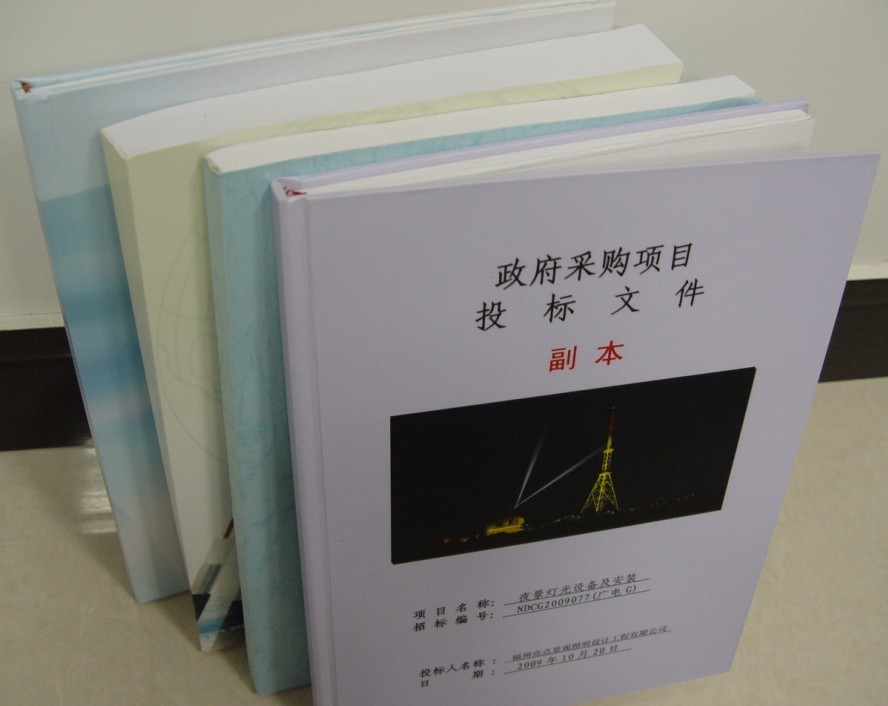 合同包品目号服务名称数量预估金额（万元）主要技术规格及要求服务期限备注11-1宁德市中医院中药饮片采购及代煎配送服务1项4500详见第三章招标内容及要求 3年序号品种名称每年预估数量（KG）序号品种名称每年预估数量（KG）1阿胶32.693215蜜款冬花57.9462白果仁15.224216蜜麻黄95.4353白花蛇舌草395.852217蜜枇杷叶187.4984白及56.155218蜜紫菀112.7685白毛藤20.653219绵萆薢76.5346白茅根161.375220明党参170.1797白前70.281221墨旱莲186.1978白芍2924.076222牡丹皮481.5629白术2237.022223木瓜833.55910白头翁12.385224木蝴蝶53.73211白薇12.951225木贼14.57412白鲜皮157.963226藕节28.82313白芷354.575227胖大海5.33514百部164.706228炮姜36.15215百合398.172229佩兰226.82316败酱草98.381230蒲公英644.03617板蓝根79.946231前胡165.51618半枝莲137.889232芡实200.33119薄荷209.883233茜草31.36420北柴胡1226.137234茜草炭0.221北刘寄奴20.515235羌活709.18822北沙参384.454236秦艽95.8823荜澄茄5237秦皮6.9524萹蓄24.362238青黛4.58425扁豆花77.266239青蒿63.57826冰片（合成龙脑）4.053240青皮81.21827草豆蔻1.706241瞿麦22.25428草果8.835242全蝎32.41429蝉蜕141.891243人参叶11.36830燀苦杏仁451.817244人中白531炒白扁豆299.657245忍冬藤179.50332炒白芍112.207246肉桂67.46533炒白术354.025247三七粉（40头以上）140.21734炒柏子仁176.421248桑白皮285.93435炒槟榔10249桑寄生478.06536炒苍耳子138.939250桑椹155.26237侧柏叶炭46.756251桑叶196.86938炒车前子60252桑枝231.06739炒大腹皮34.22253沙苑子14.23340炒丹皮0.172254砂仁549.06641炒谷芽246.671255山慈菇25.07842炒瓜蒌子17.31256山豆根2.68543炒槐花47.345257山药985.73144盐黄柏61.282258山楂224.00645炒鸡内金318.987259蛇床子195.89846炒蒺藜135.01260蛇梅5.9247炒芥子504.477261射干94.53848炒荆芥41.433262升麻128.00649炒九香虫2.245263生艾叶237.54650炒决明子40.57264生地黄1048.5451炒莱菔子203.974265生地黄炭652炒麦芽572.636266生龙骨215.83153炒牛蒡子220.317267生牡蛎411.0554炒蒲黄（蒲黄炭）57.301268生蒲黄67.25755炒茜草（茜草炭）5269生石膏464.45156炒山药181.725270石菖蒲280.61757炒山楂207.275271石斛120.9358炒酸枣仁412.984272石见穿15.55159炒王不留行207.534273石榴皮11.27660炒薏苡仁60274石楠叶2.8361炒栀子174.889275石韦17.92662炒紫苏子180.675276柿蒂10.82263车前草119.98277首乌藤456.49564陈皮1588.049278熟地黄718.4365赤芍1048.976279丝瓜络36.9666赤石脂20.578280松节35.94167赤小豆126.933281苏木31.1368茺蔚子22.423282锁阳57.13769川贝母23.107283太子参712.11170川楝子141.415284檀香94.5671川木通39.636285烫狗脊64.81972川牛膝12286烫骨碎补59.09573川芎972.922287烫水蛭22.32974垂盆草12.105288桃仁387.71275醋艾叶22.928289天冬70.46676醋鳖甲160.235290天花粉336.62377醋莪术249.625291天葵子4.89478醋没药86.269292天麻429.74279醋乳香90.022293天竺黄47.47980醋三棱50.3294葶苈子92.31381醋五灵脂96.293295通草36.582醋五味子254.314296透骨草40.65483醋延胡索610.999297土茯苓296.08884醋制香附325.115298菟丝子534.4885大黄198.462299瓦楞子43.89386大青叶39.259300威灵仙843.16587大血藤141.624301煨诃子26.77688大枣42.648302煨木香567.17889代赭石143.176303煨肉豆蔻8.59490丹参1673.166304乌梅114.67791淡豆豉137.135305乌药162.34392淡竹叶121.894306五倍子166.7493当归1788.688307豨莶草29.44794党参片1661.262308细辛352.16195土鳖虫26.77309夏枯草319.10896地肤子240.976310仙鹤草469.74897地骨皮146.735311仙茅22.43698地龙267.93312香薷13.35799地榆炭72.429313小茴香16.414100灯心草9.238314薤白70.609101冬瓜子13.317315辛夷176.713102冬葵子7.163316徐长卿201.802103豆蔻196.64317玄参373.548104独活756.295318玄明粉157.561105煅磁石137.033319旋复花41.102106煅龙骨279.295320盐巴戟天111.062107煅牡蛎427.994321盐补骨脂62.265108煅石决明290.952322盐杜仲582.383109煅自然铜2.374323盐橘核18.002110儿茶1.651324盐荔枝核10.409111法半夏597.518325盐续断288.365112番泻叶3.147326盐益智仁64.768113防风440.186327盐泽泻576.883114防己35.984328盐知母276.445115粉葛根108.121329野菊花61.61116蜂房2.348330移种参26.68117麸炒苍术418.819331益母草434.196118麸炒僵蚕176.421332阴地蕨（小春花）19.982119麸炒枳壳656.701333茵陈207.226120麸炒枳实575.676334银柴胡10.547121佛手284.684335鱼腥草305.026122茯苓2787.356336玉米须55.869123茯苓皮51.289337玉竹125.342124茯神530.446338郁金347.897125浮海石28.439339郁李仁10.428126浮小麦220.789340皂角刺139.936127覆盆子138.186341泽兰94.251128甘草1413.937342浙贝母577.599129甘松202.111343珍珠母201.085130干姜183.525344蒸桑螵蛸20.929131藁本49.12345栀子215.199132葛根782.518346制白附子27.143133葛花9.602347制草乌11.221134公丁香428.986348制川乌14.699135功劳叶0.205349制胆南星86.099136钩藤284.855350制何首乌142.121137枸杞子614.716351制鹿角霜32.739138贯众6.701352制天南星18.629139广藿香410.094353制吴茱萸100.543140鬼针草40.384354炙甘草733.419141桂枝1524.156355炙黄芪67.2142海风藤23.88356炙淫羊藿173.424143海金沙35.422357炙远志294.317144海螵蛸351.392358重楼53.889145海桐皮32.215359朱砂10146海文蛤21.315360猪苓110.075147海藻23.274361竹茹189.003148合欢皮447.649362苎麻根39.551149荷叶106.507363紫草43.878150核桃仁12364紫花地丁67.254151黑顺片81.155365紫石英59.102152红花158.027366紫苏梗51.823153厚朴花69.896367紫苏叶153.518154胡黄连0.929368白胡椒5155虎杖255.619369荜茇5156琥珀29.316370白马骨12157花椒19.595371醋牵牛子(炒牵牛子）2158滑石132.02372醋甘遂2159黄柏326.107373穿山龙5160黄连174.314374地枫皮36161黄芪4415.841375冬凌草5162黄芩1157.138376鹅不食草5163火麻仁197.159377龙脷叶5164鸡朎花25.893378猫爪草5165鸡血藤400.112379龟板12166姜半夏979.139380积雪草12167姜厚朴604.366381木鳖子5168姜黄52.691382青葙子5169降香4.157383人工牛黄6170金钱草257.097384蛇蜕5171金荞麦74.405385生半夏10172金银花310.633386生水蛭2173金樱子49.257387熟大黄20174荆芥穗391.977388水牛角5175酒大黄82.704389香加皮5176酒黄精180.446390小蓟5177酒黄芩11.304391雄黄2178酒女贞子378.939392血竭5179酒肉苁蓉249.418393银杏叶5180酒山茱萸230394制马钱子3.65181酒乌梢蛇32.406395九节茶（肿节风）3182酒蜈蚣4.067396干蟾皮2183酒紫河车12397岗梅2184桔梗538.002398鬼箭羽3185菊花210.962399石莲子3186橘红61.822400守宫2187橘络0.609401甜叶菊10188枯矾102.035402五指毛桃6189苦参284.455403鲜竹沥12190苦丁茶8.936404盐肤木3191苦楝皮0.238405六月雪6192昆布9.715406明矾（白矾）5193连翘473.793407糯稻根4194莲子122.617408肺形草10195灵芝116.164409黄药子2196龙齿29.703410荠菜4197龙胆42.628411毛冬青4198龙葵11.56412炮山甲6199芦根156.111413藤梨根6200鹿角胶12414紫河车5201鹿衔草7.363415夜明砂3202路路通122.771416金线莲30203络石藤59.181417薏苡仁1793.77204麻黄113.474418怀牛膝832.955205麻黄根16.273419山茱萸431.683206马鞭草20.967420柏子仁120207马勃10421生槟榔112.925208马齿苋83.926422盐车前子290.62209麦冬697.736423车前子240210蔓荆子45.139424生麦芽12211芒硝135.959425米炒党参20212玫瑰花52.209426续断50213密蒙花6.376427知母120214蜜瓜蒌466.672428姜竹茹20项号条款号编列内容11.1项目名称：宁德市中医院中药饮片采购及代煎配送服务项目采购人名称：宁德市中医院 项目内容：详见“招标货物（服务）一览表”项目编号：FJTHND-2120240325          23.1资格标准：1、凡有能力提供本招标文件所述货物及服务的，具备独立承担民事责任的境内服务商均可能成为合格的投标人。需提交以下资质证明文件：（1）投标人的合格营业执照副本复印件；（2）法定代表人身份证（正反面的复印件）；（3）投标代表人身份证（正反面的复印件）；（4）法定代表人授权书原件(格式详见第五章“投标文件格式”，投标代表是法定代表人无需)；（5）投标人须提供《药品经营许可证》复印件。2、投标人须在投标文件中对近三年无行贿犯罪记录进行声明(格式自拟)，原件须附在技术商务明标部分正本中，副本附复印件；3、投标人需提供财务状况报告，依法缴纳税收和社会保障资金的相关材料：①财务状况报告：2022年度或2023年度的资产负债表、利润表、现金流量表或其开户银行出具的资信证明；②依法缴纳税收: 投标截止时间前六个月（不含投标截止时间的当月）中任意一个月份所属的税收凭证复印件或者提供依法免税的相应证明文件；③社会保障资金的相关材料: 投标截止时间前六个月（不含投标截止时间的当月）中任意一个月份所属的社会保险凭据复印件。4、投标人需提供具备履行合同所必需的设备和专业技术能力的声明函；5、投标人需提供参加采购活动前三年内在经营活动中没有重大违法记录的书面声明（重大违法记录：指投标人因违法经营受到刑事处罚或责令停产停业、吊销许可证或执照、较大数额罚款等行政处罚。根据财库〔2023〕3号文件的规定，“较大数额罚款”认定为200万元以上的罚款，法律、行政法规以及国务院有关部门明确规定相关领域“较大数额罚款”标准高于200万元的，从其规定。）；6、由资格审查小组通过“信用中国”网站（www.creditchina.gov.cn）、中国政府采购网（www.ccgp.gov.cn）查询并打印投标人信用记录（以下简称：“资格审查小组的查询结果”）。若查询结果存在投标人应被拒绝参与采购活动相关信息的，其资格审查不合格。因上述网站原因导致资格审查小组无法查询投标人信用记录的（资格审查小组应将通过上述网站查询投标人信用记录时的原始页面打印后随采购文件一并存档），视为查询结果未存在投标人应被拒绝参与采购活动相关的信息（投标人针对“信用记录查询结果”可自主提供证明材料，未提供该证明材料的不视为投标文件无效）；7、本项目不接受联合体投标；8、其他详见第二章《投标人须知》中第一部分“说明”中的第3条款。注：以上相关资质证明文件应属法定有效期内的，若发生变更的，应按有关规定办理完变更手续后方可参加投标，并以发证机关核准的变更为准，否则按无效投标处理。其复印件应是清晰的并加盖投标人公章。311.1投标有效期：投标截止期结束后 90 日历日。有效期不足将导致其投标文件被拒绝。4/投标文件递交地址：福建省宁德市东侨经济开发区福宁南路6号中益环球家居1102室天海招标有限公司接收人：福建省天海招标有限公司 投标截止时间：2024年   月   日          （北京时间）512保证金:合同包1保证金为人民币玖拾万元整（￥90万元）；投标人应以电汇、转帐等非现金形式提交并保证于开标时间前到达招标文件中所指定的帐号，招标代理机构将以开户银行提供的投标保证金到帐时间为依据进行确认。保证金未按规定时间到账或提交投标保证金的汇款人名称与投标人名称不一致的，其投标将被拒绝。注：投标保证金转账时请注明所投项目的项目编号。619.1评标标准和方法：详见附17/1、招标代理服务费：本项目招标代理服务费为人民币柒万玖仟元整（￥79000元），招标代理服务费由中标单位在领取中标通知书前以支票、现金等付款方式一次性付清。2、根据闽财购函（2018）8号文件规定，本项目评审专家劳务报酬费用由采购人支付。8/本项目合同包1预估金额为人民币肆仟伍佰万元整（￥4500万元）；投标人的投标报价结合预估清单数量进行报价，单价与预估数量汇总金额若高于预估金额，其投标视为无效投标。913.1投标文件装订要求：1、投标人须编制由本须知第10条规定文件组成的投标文件：报价部分的正本1份、副本6份，技术商务明标部分的正本1份、副本6份，技术商务暗标部分的正本1份、副本6份（技术、商务评分部分有标注“采用暗标式评审”评分条款评审将采用暗标式评审，开标前投标人递交投标文件时，监督人员与招标代理工作人员共同将没有标明任何有关投标人信息的技术商务暗标部分文件进行编号后，交给评标委员会进行评审）；2、投标人须分别编制报价部分、技术商务明标部分、技术商务暗标部分文件，并按照三部分分别单独胶装成册，报价部分正副本统一包装，技术商务明标部分正副本统一包装，技术商务暗标部分正副本统一包装，并在密封袋上分别标明“报价部分”、“技术商务明标部分”、“技术商务暗标部分”。3、“报价部分”、“技术商务明标部分”正本、副本必须用A4幅面白色纸张打印装订，应编制封面、目录、页码，并在封面标明“正本”、“副本”字样。由投标人的法定代表人或者其授权代表在规定的地方签字并在规定的地方加盖投标人公章（非投标专用章或业务章等），如由后者签字，应提供“法定代表人授权委托书”，副本应为正本的完整复印件。4、投标人应提供完整并加盖红色公章的“报价部分”、“技术商务明标部分”投标文件PDF扫描件以及投标分项报价表Excel电子文档一套【可读介质（U盘）】。5、“技术商务暗标部分”投标文件要求5.1.“技术商务暗标部分”正、副本封面统一按招标文件第五章提供的格式要求制作，方案内容投标人在编制时不得出现价格、投标人名称、商标、标识、品牌、生产厂家名称、产地、人名、页眉页码、特殊标记等类似的可识别投标人的内容。“技术商务暗标部分”投标文件均不得出现公章及签字。   5.2.技术商务暗标部分投标文件格式（1）暗标部分格式（字体版本、大小、格式）：各方案内容不分段落（只能为一段），每个方案的起始点应为独立页面。方案标题统一采用宋体、二号字、居中、加粗，不得加下划线；方案内容统一采用宋体、四号字、字间距1.5倍、不得加粗、不得加下划线、首行缩进2个字符、不分段落。方案内容投标人在编制时不得出现价格、投标人名称、商标、标识、品牌、生产厂家名称、产地、人名、页眉页码、特殊标记等可识别投标人的内容。（2）技术商务暗标部分内容另需提供与纸质方案文件一致的word版电子文档一套【可读介质（U盘）】，评标委员会将对电子文档进行筛查，以确认是否体现投标人名称及其他可识别投标人身份的信息，筛查中发现有上述（1）问题，则评标方法和标准中的“采用暗标式评审”部分得分均为“0”分。6、“报价部分”、“技术商务明标部分”投标文件PDF扫描件以及投标分项报价表Excel电子文档一套与技术商务暗标部分内容可读介质（U盘）应独立提供并分别密封。并在密封袋上标识“投标文件电子文件”、“技术商务暗标部分电子文档”。10退投标保证金现参照《财政部关于做好政府采购信息公开工作的通知》的相关规定，招标代理机构将对中标人与采购人签订的采购合同在省级以上人民政府财政部门指定的媒体上公告（合同中涉及国家秘密、商业秘密内容的除外）。请中标方将签订的采购合同按以下规定提交招标代理机构，以便我司进行合同公示及办理退还保证金。办理保证金退还的咨询专线：0593-2820555。1、 中标单位需将合同原件扫描发至ndthzb@163.com邮箱，内容及公章必须清晰（不接受传真件），同时请在邮件中注明招标编号、项目名称、中标单位名称、中标金额、投标保证金金额、合同签订日期、单位法人名字、联系电话，我司将在一个工作日内作出邮件形式的回复，如未收到回复有可能我司未收到合同，请再次发送，以便我司退保工作的顺利进行。（未按以上要求申请办理，所有责任投标方自负）。2、  落标单位需将落标结果通知书回执扫描发至ndthzb@163.com邮箱，内容及公章必须清晰（不接受传真件），同时请在邮件中注明招标编号、项目名称、投标保证金金额、单位名称、联系电话，我司将在一个工作日内作出邮件形式的回复，如未收到回复有可能我司未收到落标通知书回执，请再次发送，以便我司退保工作的顺利进行。（未按以上要求申请办理，所有责任投标方自负）。11无效投标条款无效投标条款：凡有下列情况之一者，招标文件也将被视为未实质性响应招标文件要求，按无效投标处理：（1）投标文件技术商务部分出现投标报价，视为无效投标；（2）投标文件未按照本须知第14条的规定进行密封、标记的；（3）未按规定由投标人的法定代表人或其授权代表签字，或未加盖投标人公章的；或签字人未经法定代表人有效授权委托的；（4）未按规定提交投标保证金的；（5）投标有效期不满足招标文件要求的；（6）投标内容与招标内容及要求有重大偏离或保留的；（7）投标人提交的是可选择的报价；（8）投标人未按规定对投标进行报价及分项报价；（9）一个投标人不止投一个标；（10）投标文件组成不符合招标文件要求的；（11）投标文件中提供虚假或失实资料的；（12）不符合招标文件中规定的其它实质性条款；（13）未按规定办理报名手续的；（14）未在投标截止时间前送达的投标文件；（15）投标人的报价超过最高限价的；（16）投标文件没有正本；（17）未满足合格投标人资格条件的；（18）未经过进口产品审批的货物，所投产品为进口的；（19）与本次招标项目设计、编制技术规格和其它文件的公司或提供咨询服务的公司包括其附属机构有关联的；（20）出现附件1评标标准和方法中无效投标规定的；（21）投标人的报价明显低于其他报价，使得其投标报价可能低于其个别成本的，有可能影响商品质量或不能诚信履约的，但不能合理说明原因或不能提供相关证明材料的；（22）投标人存在串通投标行为的；（23）投标人承诺的第三章中三、商务条件不满足招标文件要求的；（24）投标人应如实详细填写技术参数和商务偏离表，应将技术参数逐条详细列在偏离表中，不得只简单列出规格型号，也不得在“投标响应”栏中仅出现“响应”字样，若无详细技术参数偏离表和商务偏离表或未按要求填写的，按无效投标处理。（25）投标人对第三章《招标内容及要求》二、服务要求中标注“★”的参数为负偏离的。12/关于串通投标处理:评标委员会在评标过程中发现投标人存在下列情形之一的，可认定其有串通投标行为，并做出其投标无效的决定：（1）不同投标人的投标文件错、漏之处一致或雷同，且不能合理解释的；（2）不同的投标人的法定代表人、委托代理人等由同一个单位缴纳社会保险的；（3）由同一人或分别由几个有利害关系人携带两个以上（含两个）投标人的企业资料参与资格审查、领取招标资料，或代表两个以上（含两个）投标人参加招标答疑会、交纳或退还投标保证金、开标的；（4）有关法律、法规或规章规定的其他串通投标行为。13/废标条款：在招标采购中，出现下列情形之一的，应予废标： 　　（一）符合专业条件的投标人或者对招标文件作实质响应的投标人不足三家的； 　　（二）出现影响采购公正的违法、违规行为的； 　　（三）投标人的报价均超过了预估预算，采购人不能支付的； 　　（四）因重大变故，采购任务取消的。15/重大偏差与细微偏差：以下为重大偏差与细微偏差的条款，请各投标人认真审阅。（一）重大偏差：1、投标文件未按招标文件要求加盖公章并由法定代表人或其书面授权的代理人签字的；2、投标文件载明的招标项目完成期限超过招标文件规定的；3、明显不符合技术规格、技术标准的要求；4、投标文件载明的货物包装方式、检验标准和方法等不符合招标文件的要求；5、投标文件中附有采购人不能接受的条件；6、不符合招标文件中规定的其他实质性条款；注：投标人的投标文件若有上述情形之一的，认定为未对招标文件作出实质性响应，作无效投标处理。（二）、细微偏差：投标文件在实质上响应招标文件要求，但在个别地方存在漏项或者提供了不完整的技术信息和数据等情况，并且补正这些遗漏或者不完整不会对其他投标人造成不公平的结果。细微偏差不影响投标文件的有效性。评标委员会应当书面要求存在细微偏差的投标人在评标结束前予以补正。补正的程序和方法按照招标文件投标人须知第18条的规定执行。无法补正的，可在评审时对细微偏差作不利于该投标人的认定。1624.1招标项目行政监督部门：招标单位监管部门评标项目评标分值评标方法描述1、服务要求响应情况27根据投标人对第三章《招标内容及要求》二、服务要求逐项响应情况由评委进行评分：完全满足招标文件要求的得27分，其中参数中标注“★”号（共4项）的参数为实质性响应参数不允许负偏离，如若负偏离则按无效投标处理；其他未标注的参数每负偏离一项扣0.54分（合计50项),正偏离不加分。2、仓储条件3根据投标人中药饮片的仓储条件：中药饮片仓储面积≥5000平方米的得3分；5000平方米＞中药饮片仓储面积≥4000平方米得2.5分；4000平方米＞中药饮片仓储面积≥3000平方米得2分；3000平方米＞中药饮片仓储面积≥2000平方米得1.5分；2000平方米＞中药饮片仓储面积≥1000平方米得1分；其他情况不得分。注：投标人须提供：①以上仓储现场近期彩色照片、②属于投标人自有产权的提供产权证明复印件或非投标人自有产权的提供租赁合同及产权证明复印件，否则不得分。3、仓储管理措施2根据投标人针对本项目提供的仓储管理措施（包括：仓库贮管养护、温湿度记录措施、冷藏、防冻、防潮、防虫、防鼠措施等）由评委进行评分：①投标人提供上述方案完整的得1分（缺项不得分）；②在评分内容的基础上（本项序号①未提供的，序号②评分项不得分）：提供的方案详实完整、仓库贮管养护完整清晰、温湿度记录措施完整清晰、冷藏、防冻、防潮、防虫、防鼠设施措施详细完整，符合项目实际的加1分；提供的方案较详实、仓库贮管养护较完整、温湿度记录措施较清晰、冷藏、防冻、防潮、防虫、防鼠设施措施较详细，较符合项目实际的加0.6分；提供的方案基本完整、仓库贮管养护基本完整、温湿度记录措施基本清晰、冷藏、防冻、防潮、防虫、防鼠设施措施基本详细，基本符合项目实际的加0.3分。 （采用暗标式评审）4、代煎服务能力2根据投标人针对本项目提供的代煎方案（包括但不限于：代煎流程、煎药管理制度、煎药设备配备等）由评委进行评分：①投标人提供上述方案完整的得1分（缺项不得分）；②在评分内容的基础上（本项序号①未提供的，序号②评分项不得分）：提供的方案详实完整、代煎流程清晰明了、煎药管理制度详细完整、煎药设备配备完整详细，符合项目实际的加1分；提供的方案较详实、代煎流程较清晰、煎药管理制度较详细、煎药设备配备较完整，较符合项目实际的加0.6分；提供的方案基本完整、代煎流程基本清晰，煎药管理制度基本详细、煎药设备配备基本完整，基本符合项目实际的加0.3分。（采用暗标式评审）5、配送方案2根据投标人针对本项目提供的配送方案（包括但不限于：中药材及中药饮片配送流程图、中药材及中药饮片应急配送情况、中药材及中药饮片配送方式、配送时效（投标人根据实际情况如实承诺从医院处方下达到代煎完成配送至医院或病人手中的时间）等）由评委进行评分：①投标人提供上述方案完整的得1分（缺项不得分）；②在评分内容的基础上（本项序号①未提供的，序号②评分项不得分）：提供的方案详实完整、中药材及中药饮片配送流程图清晰明了，中药材及中药饮片应急配送情况详细完整、中药材及中药饮片配送方式完整详细、配送时效快、有利于采购人及病人的实际需要，符合项目实际的加1分；提供的方案较详实、中药材及中药饮片配送流程图较清晰，中药材及中药饮片应急配送情况较详细、中药材及中药饮片配送方式较完整、配送时效较快，较符合项目实际的加0.6分；提供的方案基本完整、中药材及中药饮片配送流程图基本清晰，中药材及中药饮片应急配送情况基本详细、中药材及中药饮片配送方式基本完整、配送时效慢但基本能满足采购人及病人的需要，基本符合项目实际的加0.3分。（采用暗标式评审）6、质量及安全保证承诺2根据投标人针对本项目提供的质量及安全保证承诺（包括但不限于：如何保证货物安全、质量保障措施、服务承诺等）由评委进行评分：①投标人提供上述方案完整的得1分（缺项不得分）；②在评分内容的基础上（本项序号①未提供的，序号②评分项不得分）：提供的方案详实完整、如何保证货物安全、质量保障措施详细完整、服务承诺完整详细且符合项目实际的加1分；提供的方案较详实、如何保证货物安全、质量保障措施较详细、服务承诺较完整且较符合项目实际的加0.6分；提供的方案基本完整、如何保证货物安全、质量保障措施基本详细、服务承诺基本完整且基本符合项目实际的加0.3分。（采用暗标式评审）7、道地药材3根据投标人所投的中药饮片，能体现中药材品种为道地药材，按样品目录表中的品种数量提供道地药材进行评分：具有40种及以上道地药材的得3分，30-39种道地药材的得2分，30种以下道地药材的得1分。 注：投标人须列表说明（表格自拟），表格内容至少包括序号、品种名称及其合计品种数量、证明材料（提供地理标志证书或道地药材证书复印件）在投标文件中对应的页码，所有材料缺一不可；未提供佐证材料的或未按要求提供的不得分。8、中药饮片品种可溯源情况3根据投标人提供的中药饮片生产企业生产的中药饮片品种可溯源（溯源至少包含种植、采购、生产等过程的全体系追溯），428种中药饮片都可溯源的得3分；428种＞品种数量≥300种的得2.5分；300种＞品种数量≥200种的得2分；200种＞品种数量≥100种的得1.5分；100种＞品种数量≥50种的得1分；其他情况不得分。注：投标人提供可溯源中药饮片列表清单并附上二维码（评委将现场检查，投标人应保证所提供的二维码全部能扫描出溯源结果，如有发现即使1张二维码无法扫描出溯源结果，本项不得分）。9、服务承诺12根据投标人承诺所有代煎中药液可朔源（包括但不限于可朔源的档案记录、药渣药液留底备查等）的得2分。注：投标人须提供以上相关承诺函（格式自拟），否则不得分。10、服务承诺22根据投标人承诺投入的煎药室具备操作流水线视频监控体系并能提供调剂、煎药、包装操作现场监控视频的得2分。注：投标人须提供以上相关承诺函（格式自拟），否则不得分。11、样品121.根据投标人提供的样品的外观进行评分：重点考察形状、大小、颜色等（优3分、良2分，中1分、差0分)；2.根据投标人提供的样品的气味进行评分：重点考察气味的有无、浓烈等（优3分、良2分，中1分、差0分)；3.根据投标人提供的样品的触觉进行评分：重点考察药材轻重、干湿度等（优3分、良2分，中1分、差0分)；4.根据投标人提供的样品的杂质进行评分：重点考察有无掺杂等（优3分、良2分，中1分、差0分)；注：①采用暗标式评审，投标人须提供招标文件第三章《招标内容及要求》附件2样品的带标尺的样品彩图。②逐一对50个样品进行评分，最终取50个品种平均分作为样品组最终分数。(具体详见样品评分明细表，附1）  投标人样品品种ABCD……1（填写7个专家的平均分值）（填写7个专家的平均分值）（填写7个专家的平均分值）（填写7个专家的平均分值）（填写7个专家的平均分值）2（填写7个专家的平均分值）（填写7个专家的平均分值）（填写7个专家的平均分值）（填写7个专家的平均分值）（填写7个专家的平均分值）……（填写7个专家的平均分值）（填写7个专家的平均分值）（填写7个专家的平均分值）（填写7个专家的平均分值）（填写7个专家的平均分值）   50   （填写7个专家的平均分值）（填写7个专家的平均分值）（填写7个专家的平均分值）（填写7个专家的平均分值）（填写7个专家的平均分值）合计A合计分值B合计分值C合计分值D合计分值合计分值样品分A合计分值/50B合计分值/50C合计分值/50D合计分值/50合计分值/50评标项目评标分值评标方法描述1、特殊药品经营资质1根据投标人或投标人所供应中药饮片的生产企业具有毒性中药饮片经营资质的得1分。注：须提供相关资质证明材料复印件并加盖投标人公章，否则不得分。1、特殊药品经营资质1根据投标人或投标人所供应中药饮片的生产企业具有麻黄饮片经营资质的得1分。注：须提供相关资质证明材料复印件并加盖投标人公章，否则不得分。1、特殊药品经营资质1根据投标人或投标人所供应中药饮片的生产企业具有野生动物经营资质的得1分。注：须提供相关资质证明材料复印件并加盖投标人公章，否则不得分。2、抽检承诺3根据投标人承诺在履行合同期间提供的产品因质量问题被药监部门抽检不合格，投标人必须承担所有法律责任和采购人被处罚款项的得3分。注：投标人须提供承诺函，否则不得分。3、销售业绩情况3根据投标人2022年度销售总额（药品类，含税）情况进行排名：排名第1名的得3分，排名第2名的得2分，排名第3名的得1分，其余的得0.5分。注：投标人须提供经审计的2022年度企业财务报表（需标注出药品销售金额）并罗列出药品销售金额数据进行佐证，否则不得分。4、物资储备实力1根据投标人具备充足的医药物资储备能力，以应对突发事件能力的得1分。注：投标人须提供市级及以上政府部门颁发的相关证明材料进行佐证，否则不得分。5、服务团队2根据投标人拟投入本项目的服务团队在满足招标文件的基础上，具有主管中药师、执业中药师、中药学专业的本科及以上学历人员并具有1年或以上类似（中药饮片类）项目工作经验的，每提供1人得0.4分，满分2分，未提供不得分。注：投标人须提供①人员名单列表，表格内容至少包括人员姓名、身份证号、联系电话等，②国家相关部门颁发的人员资质证书、学历证书复印件，③具有1年或以上相关工作经验证明（劳动合同复印件）。6、人力资源保障措施3根据投标人针对本项目提供的人力资源保障措施方案（包括但不限于人员储备计划、人员保障措施等）由评委进行评分：①投标人提供上述方案完整的得1分（缺项不得分）；②在评分内容的基础上（本项序号①未提供的，序号②评分项不得分）：提供的方案详实完整、人员储备计划详细完整、人员保障措施明确清晰，符合项目实际的加2分；提供的方案较详实、人员储备计划较详细、人员保障措施较清晰，较符合项目实际的加1分；提供的方案基本完整、人员储备计划基本完整、人员保障措施基本明确，基本符合项目实际的加0.5分。（采用暗标式评审）序号品种名称等级规格、加工要求1阿胶国药准字，能根据临床需求打粉，分装。2白果仁去壳，仁完整，不走油，种子破碎率1%以下。3白花蛇舌草水洗，无灰屑。4白及饮片平均最窄中径1.8cm以上，过3mm孔眼的筛，味苦。5白毛藤货新,切段长约1-1.5cm,无杂。6白茅根颜色均匀，无杂质，长短均匀，饱满，过2mm孔眼的筛。7白前以根茎为主，脱落的茎根不得超过10%，过1mm孔眼的筛。8白芍切薄片1-2mm，饮片直径平均1.5cm以上，不允许有2.5cm以上的片。变形、黑心片不得过3%。9白术饮片平均最窄中径4.0-7.0cm，过6mm孔眼的筛。10白头翁切片，筛掉碎末，无发霉、虫蛀。饮片平均最窄中径1.2-2.0cm，过2mm孔眼的筛。11白薇无根茎，纯根，0.1cm以下细根不得超过2%，过1mm孔眼的筛。12白鲜皮段直径中径1.0-2.0cm，过2mm孔眼的筛，有羊膻气。13白芷饮片平均最窄中径1.8-2.5cm，过4mm孔眼的筛。14百部饮片平均最窄中径0.5-1.0cm，片型规则完整，过4mm孔眼的筛。15百合含有棕黄色片不得超过3%，过4mm孔眼的筛。16败酱草货新，味道臭，切段长约1-1.5cm，筛去碎末。17板蓝根饮片最窄方向平均直径0.5-1.0cm，断面颜色对比清楚，过3mm孔眼的筛。18半枝莲过2mm孔眼的筛，新货。19薄荷叶占40%以上，叶深绿色，颜色一致，味香，段均匀。20北柴胡饮片直径0.4-1.0cm，过4毫筛，切段较均匀，地上茎不超过3%。21北刘寄奴颜色棕褐色或黑棕色，风铃状，切段长约1-1.5cm，过2mm孔眼的筛。22北沙参段的平均直径0.8-1.2cm，过2mm孔眼的筛。23荜澄茄符合现行国家药典标准（或省市标准）24萹蓄货新，切段长约1cm，干净无杂。25扁豆花货新，色黄白，货干无杂。26冰片（合成龙脑）国药准字，根据临床需求分装。27草豆蔻种子团的平均直径2.0-3.0cm，表面灰绿色，种子团饱满，无破损，过2mm孔眼的筛。28草果去壳，货新味香浓，挑去杂质，过1mm孔眼的筛。29蝉蜕破碎率5%以下，过2mm孔眼的筛。30燀苦杏仁能根据临床需求捣碎。31炒白扁豆种子瘪子率5%以下。32炒白芍符合现行国家药典标准（或省市标准）33炒白术符合现行国家药典标准（或省市标准）34炒柏子仁符合现行国家药典标准（或省市标准）35炒槟榔符合现行国家药典标准（或省市标准）36炒苍耳子饮片平均直径0.6cm以上，无杂。37侧柏叶炭符合现行国家药典标准（或省市标准）38炒车前子符合现行国家药典标准（或省市标准）39炒大腹皮大腹皮，切段，无杂。40炒丹皮符合现行国家药典标准（或省市标准）41炒谷芽发芽率不得少于90%，平均芽长5mm以上的生稻芽炒制。42炒瓜蒌子符合现行国家药典标准（或省市标准）43炒槐花槐米，货干，净无杂44盐黄柏符合现行国家药典标准（或省市标准）45炒鸡内金表面黄色至浅黄褐色，无黄绿色，无碎渣，过2mm孔眼的筛。46炒蒺藜符合现行国家药典标准（或省市标准）47炒芥子黄芥子，过1mm孔眼的筛48炒荆芥符合现行国家药典标准（或省市标准）49炒九香虫筛去脱落的触角和足50炒决明子种子平均直径2.0-4.0mm，颗粒饱满51炒莱菔子瘪子率1%以下，过2mm孔眼的筛52炒麦芽炒黄、炒透筛去焦渣。53炒牛蒡子瘪子率3%以下。54炒蒲黄（蒲黄炭）除杂，布包55炒茜草（茜草炭）过3mm孔眼的筛.56炒山药符合现行国家药典标准（或省市标准）57炒山楂符合现行国家药典标准（或省市标准）58炒酸枣仁98货，瘪子率3%以下，破粒及黑粒不得过8%，过2mm孔眼的筛，能配合临床需求打碎。59炒王不留行爆花状占比率97%以上，无杂。60炒薏苡仁符合现行国家药典标准（或省市标准）61炒栀子符合现行国家药典标准（或省市标准）62炒紫苏子符合现行国家药典标准（或省市标准）63车前草叶灰绿草，过2mm孔眼的筛。64陈皮无杂质、虫蛀、霉变。65赤芍饮片平均最窄直径2.2-3.0cm，含中空和不规则片不得超过10%，过6mm孔眼的筛66赤石脂干净无杂。67赤小豆长圆形而稍扁68茺蔚子瘪子率1%以下。69川贝母松贝，过圆孔筛的孔径4-6mm。70川楝子过4mm孔眼的筛。71川木通饮片平均最窄中径2-3.5cm，过2 mm孔眼的筛。72川牛膝饮片平均最窄中径1.0-2.0cm，过2mm孔眼的筛。73川芎饮片平均最窄中径3.0cm以上，过2mm孔眼的筛。74垂盆草切断，绿色，无杂，过1mm孔眼的筛。75醋艾叶炒炭存性，除杂（符合现行国家药典标准（或省市标准））。76醋鳖甲深黄色，质酥脆，具醋气77醋莪术饮片最窄方向平均直径2.5cm以上，无碎片，片型均匀，过6mm孔眼的筛。78醋没药松散不粘成团，净无杂，总灰分不得过15%，酸不溶性灰分不得过8.0%79醋乳香醋制不粘成团，内不掺杂树皮少，杂质不得过10%，过2mm孔眼的筛。80醋三棱最窄方向平均直径3.0～4.0cm，过4nm孔眼的筛。81醋五灵脂灵脂米，符合福建省炮制规范。82醋五味子过6毫筛以上。能配合临床需求捣碎。83醋延胡索选片，过0.5cm筛。84醋制香附过8毫筛，大小均匀，无碎粒。85大黄片径在4cm以上，无糠黄，过2mm孔眼的筛86大青叶货新无杂，无虫蛀，切段长约1cm。87大血藤最窄方向平均直径2.0～3.0cm，过4mm孔眼的筛88大枣长度2.0～3.5cm，直径1.8-2.2cm，能配合临床破开或去核分装89代赭石干净无杂。90丹参特选片，过0.8cm筛91淡豆豉符合现行国家药典标准（或省市标准）92淡竹叶切段，无杂。93当归饮片平均最窄中径3.5-4.0以上，平均厚度1.0-1.5mm，过4mm孔眼的筛94党参片饮片平均直径0.8-1.6cm，大小均匀，片型均匀，无走油，异形片不超过5%，平均厚度2-4mm，过4mm孔眼的筛。95土鳖虫清水货，无杂，过4mm孔眼的筛。96地肤子过1mm孔眼的筛97地骨皮饮片长度5cm以上，含木心不得超过2%，过4mm孔眼的筛。98地龙段平均宽度1.5cm以上，含圆柱形段不得超过2%99地榆炭炒炭存性，无杂。100灯心草剪段，无杂。101冬瓜子货新，无杂。102冬葵子符合现行国家药典标准（或省市标准）103豆蔻饮片直径1.2cm以上，每50g粒数少于36粒；杂质不得多于0.5%，瘪仁不得多于1%，配合临床需求捣碎。104独活饮片最窄方向平均直径2.0cm以上，无支根，无走油片，过4mm孔眼的筛105煅磁石符合现行国家药典标准（或省市标准）106煅龙骨煅透，无杂。107煅牡蛎煅透，无杂。108煅石决明符合现行国家药典标准（或省市标准）109煅自然铜煅透，无杂。110儿茶符合现行国家药典标准（或省市标准）111法半夏符合现行国家药典标准（或省市标准）112番泻叶色青，叶片完整，无黄叶黑叶。113防风野生防风，饮片最窄方向平均直径1.0-1.5cm，过2mm孔眼的筛114防己饮片最窄方向平均直径2.0-3.0cm，不规则片不得超过5%，呈粉性，过4mm孔眼的筛115粉葛根符合现行国家药典标准（或省市标准）116蜂房除去杂质，剪块。117麸炒苍术饮片平均最窄直径1.5cm以上，过4mm孔眼的筛118麸炒僵蚕条粗完整，过2mm孔眼的筛。119麸炒枳壳中果皮厚0.4-0.6cm，无边片，过4mm孔眼的筛120麸炒枳实弧形方向的长径1.2-2.0cm，圆个不超过3%，过4mm孔眼的筛121佛手外皮橙黄色，薄片或不规则的丝条，厚0.2-0.4cm。122茯苓茯苓片，片面长宽不小于3cm，无杂质，霉变。123茯苓皮长条形或不规则块片，货新，质松软。124茯神每块含有松木心，松木心直径不得小于0.5cm。块直径不得大于5cm125浮海石入水不沉，打碎，无杂。126浮小麦符合现行国家药典标准（或省市标准）127覆盆子果实平均直径1.0cm以上，黄绿色，含淡棕色不超过10%，过2mm孔眼的筛128甘草饮片直径1.2～1.5cm，异形片、不规则片不超过5%，外皮红棕色。129甘松味香完整，根段的平均直径0.5-1cm，过2mm孔眼的筛。130干姜干姜片，粉性强，气香浓，过6nm孔眼的筛131藁本符合现行国家药典标准（或省市标准）132葛根小方块，无杂质、虫蛀、霉变，过4mm孔眼的筛133葛花货新，无杂。134公丁香符合福建省炮制规范135功劳叶符合福建省炮制规范136钩藤茎枝切段长短较均匀，无钩的光枝不超过10%137枸杞子每50g370粒以内，大小均匀，无油粒、破粒、杂质、霉变。138贯众过4mm孔眼的筛139广藿香切段长约1cm，直径0.2-1.2cm，味香，叶占20%以上，无杂。140鬼针草货新，切段，筛去碎末。141桂枝饮片最窄方向平均直径0.2-0.6cm，过2mm孔眼的筛142海风藤饮片直径0.3-1.2cm，无残留的叶，过2mm孔眼的筛143海金沙布包144海螵蛸过4mm孔眼的筛145海桐皮切丝，除杂。146海文蛤符合现行国家药典标准（或省市标准）147海藻大叶海藻，清水。148合欢皮切细丝,完整,筛掉碎末。149荷叶青绿色，无黄绿色，过2mm孔眼的筛150核桃仁无败油味，除去核壳和木质隔膜151黑顺片符合现行国家药典标准（或省市标准）152红花颜色鲜艳，质柔软，过2mm孔眼的筛153厚朴花货新，气香。154胡黄连切薄片，除杂过筛。155虎杖饮片最窄方向平均直径2.0cm以上，无细根，无碎片156琥珀符合现行国家药典标准（或省市标准）157花椒紫红色，含种子不得超过2%158滑石细粉状，布包159黄柏饮片皮平均厚度3.0-6.0mm，片型较均匀，无带粗皮黄柏，碎屑不超过2%，过3mm孔眼的筛160黄连饮片最窄方向平均直径0.3-0.5cm，片型较均匀，无碎屑，无碎片，过4mm孔眼的筛161黄芪类圆形或椭圆形厚片，片型完整。最窄平均直径1.0-1.5cm，无虫蛀、霉变。162黄芩野生黄芩，饮片最窄方向平均直径1.0-3.0cm，片型均匀，不规则片不超过5%，过4mm孔眼的筛163火麻仁果壳碎片占有率1%以下。164鸡朎花货新，无杂。165鸡血藤斜切片，色鲜红，无杂。166姜半夏姜制透心，切片，过2mm孔眼的筛167姜厚朴干皮、切丝、姜炙，皮厚度0.2cm以上，过14mm孔眼的筛168姜黄切面色金黄不染色，片型完整，过筛。169降香富油性，香气浓，过筛。170金钱草货新，切段，除杂。171金荞麦饮片最窄方向平均直径3.0cm以上，片型薄厚均匀，过4mm孔眼的筛172金银花产地河南，表面绿白色，颜色一致，无黄白色，无叶，无初开的花173金樱子果实直径1.0-2.0cm，外表面红棕色，颜色均匀一致，无残存的种子，过4mm孔眼的筛174荆芥穗符合现行国家药典标准（或省市标准）175酒大黄片径在4cm以上，无糠黄，过2mm孔眼的筛176酒黄精最窄方向平均直径1.0-1.5cm，片型较均匀，切面角质样，无白生片，过4mm孔眼的筛177酒黄芩野生黄芩，饮片最窄方向平均直径1.0-3.0cm，片型均匀，不规则片不超过5%，过4mm孔眼的筛178酒女贞子成熟圆果，直径3.5～5.5mm。179酒肉苁蓉符合福建省炮制规范180酒山茱萸符合现行国家药典标准（或省市标准）181酒乌梢蛇蛇段平均直径2.0cm以上。182酒蜈蚣大条货（身长14～15cm，宽0.5～1cm）剪段。183酒紫河车符合现行国家药典标准（或省市标准）184桔梗饮片最窄方向平均直径1.0-2.0cm，过2mm孔眼的筛185菊花花朵完整，颜色鲜艳，气清香。186橘红符合现行国家药典标准（或省市标准）187橘络符合现行国家药典标准（或省市标准）188枯矾符合现行国家药典标准（或省市标准）189苦参饮片最窄方向平均直径2.0-6.5cm，片型均匀，不规则片不超过5%，过2mm孔眼的筛190苦丁茶大叶冬青，除杂，切丝或段。191苦楝皮符合现行国家药典标准（或省市标准）192昆布过3mm孔眼的筛193连翘青翘，过2mm孔眼的筛194莲子种子直径1.0-1.4cm，纯两瓣，无碎粒，过4mm孔眼的筛195灵芝切薄片，除去杂质，碎片少，过2mm孔眼的筛196龙齿白龙齿，除净泥沙。197龙胆切长约1cm段，正品无杂，过1mm孔眼的筛198龙葵货新，切段，除杂。199芦根饮片平均最窄直径1.5-2.0cm，饮片颜色为黄白色，含灰褐色不得超过2%200鹿角胶符合现行国家药典标准（或省市标准）201鹿衔草叶多，紫红色，除杂。202路路通个大，无柄，无树脂。203络石藤货新，切段，除杂。204麻黄饮片直径1.5-2.0mm，粗细均匀，切段长短较均匀，木质茎不超过3%，过2mm孔眼的筛。205麻黄根大小、粗细较均匀，碎片不超过5%，过2mm孔眼的筛。206马鞭草叶绿色，无杂，过2mm孔眼的筛。207马勃饱满粉足，根头小。能根据临床需求布包。208马齿苋货新，无杂，过2mm孔眼的筛。209麦冬麦冬轧片，每50g110只以内，大小均匀，无走油，无须根。210蔓荆子符合现行国家药典标准（或省市标准）211芒硝符合现行国家药典标准（或省市标准）212玫瑰花花朵完整，颜色鲜艳，香气浓。213密蒙花干燥花蕾跟花序，无开花的，除去叶子跟枝梗，能根据临床需求布包。214蜜瓜蒌符合现行国家药典标准（或省市标准）215蜜款冬花符合现行国家药典标准（或省市标准）216蜜麻黄符合现行国家药典标准（或省市标准）217蜜枇杷叶符合现行国家药典标准（或省市标准）218蜜紫菀符合现行国家药典标准（或省市标准）219绵萆薢切面灰白色，切丝均匀，异形片不超过5%，无碎屑，过4mm孔眼的筛220明党参符合现行国家药典标准（或省市标准）221墨旱莲货新，切段，除杂。222牡丹皮刮丹皮，饮片直径0.6cm以上，破碎率不得超过5%，过4mm孔眼的筛223木瓜饮片平均最窄宽度4-5cm，过4mm孔眼的筛。224木蝴蝶货新，除杂。225木贼货新切段长约1cm，长短均匀。226藕节饮片平均最窄方向平均直径1.6cm以上，大小均匀，过4mm孔眼的筛227胖大海破碎率1%以下，破皮率1%以下，种子直径0.4-0.5cm228炮姜过6mm孔眼的筛229佩兰过2mm孔眼的筛230蒲公英过1mm孔眼的筛231前胡饮片最窄方向平均直径1.0-2.0cm，不规则片不超过5%，过4mm孔眼的筛232芡实饮片平均直径0.6-0.8cm以上233茜草根的平均直径0.4-1.0cm，过3mm孔眼的筛234茜草炭过3mm孔眼的筛.235羌活蚕羌，根茎平均直径1.5-2.5cm，过4mm孔眼的筛236秦艽秦艽，货新，过6mm孔眼筛237秦皮干皮厚4.0-6.0mm，碎块不超过5%，过2mm孔眼的筛238青黛符合现行国家药典标准（或省市标准）239青蒿叶暗绿色，颜色均匀，茎直径在240青皮四花青皮，表面灰绿色，颜色一致，过2mm孔眼的筛。241瞿麦过2mm孔眼的筛242全蝎清水货，虫体完整。243人参叶绿色或黄绿色，除杂。244人中白符合现行国家药典标准（或省市标准）245忍冬藤嫩枝，粗细均匀，无碎渣，无碎叶。246肉桂皮平均厚度0.6-0.8cm，过2mm孔眼的筛247三七粉（40头以上）粉末过2mm孔眼的筛248桑白皮过12毫筛，无棕黄色鳞片状粗皮，颜色均匀，异形片不超过5%，过6mm孔眼的筛249桑寄生饮片最窄方向平均直径0.4-1.2cm，切段均匀，粗细较均匀，叶过4毫筛，叶不的超过40%，过3mm孔眼的筛250桑椹色暗紫，肉厚，除杂。251桑叶青叶搓碎，去柄，挑净杂质，过2mm孔眼的筛252桑枝饮片最窄方向平均直径0.6-1.0cm，片型均匀，异形片不超过5%，过2mm孔眼的筛253沙苑子发育不良与未成熟的种子占比2%以内。254砂仁带壳砂仁，种子直径1.0-1.5cm，种子团饱满，无碎粒，无油籽，能根据临床需求打碎。255山慈菇毛慈菇，膨大部直径1.0cm以上，过2 mm孔眼的筛。256山豆根饮片平均最窄中径0.7-1.5cm以上，平均厚度3～4mm，过2mm孔眼的筛257山药片型完整，平均直径2.0cm以上，平均厚度3～4mm,过4mm孔眼的筛258山楂平均直径1.3cm，果肉淡黄色，果皮红色，过6mm孔眼的筛，筛去碎渣和散落的核。259蛇床子能根据临床需求布包。260蛇梅符合现行国家药典标准（或省市标准）261射干饮片最窄方向平均直径1.0-2.0cm，切面鲜黄色，颜色均匀，无碎片及须根，过3mm孔眼的筛。262升麻饮片平均最窄中径2.5cm以上，过2mm孔眼的筛。263生艾叶绒毛多，叶厚，香气浓郁，过2mm孔眼的筛。264生地黄饮片平均最窄中径2.0cm以上，外表皮棕黑色或棕灰色，切面棕黑色或乌黑色。265生地黄炭符合现行国家药典标准（或省市标准）266生龙骨碰碎成小块，布包267生牡蛎小鱼鳞片，无掺杂，能根据临床需求布包。268生蒲黄除杂，布包269生石膏色白，无杂，打碎成粗粉，能根据临床需求布包。270石菖蒲饮片平均最窄中径0.7-1.2cm，过3mm孔眼的筛。271石斛扁圆柱形或圆柱形的段，嚼之有黏性，渣少者佳。272石见穿货新，切段，除杂。273石榴皮过2mm孔眼的筛，颜色新，净无杂，不发霉，无虫丝、虫蛀。274石楠叶符合福建省炮制规范275石韦石韦，叶宽1-3cm，除去杂质，切段长约1cm，过2mm孔眼的筛。276柿蒂除杂，去柄。277首乌藤切段，直径0.4-0.7cm，长短均匀，不规则段不超过3%278熟地黄饮片平均最窄中径2.0cm以上，表面断面均乌黑色，有光泽，黏性大。279丝瓜络压扁切丝，泡开后圆片状，不规则片不得超过3%，表面黄白色。280松节符合现行国家药典标准（或省市标准）281苏木棕红色片占90%以上，余下为橙黄色，黄白至白色片不超过3%，过3mm孔眼的筛282锁阳饮片最窄方向平均直径3.0-5.0cm，片型较均匀，异形片不超过8%，无碎片，过4mm孔眼的筛。283太子参每50g块根数在150支以内。284檀香符合现行国家药典标准（或省市标准）285烫狗脊饮片最窄方向平均直径3.0cm以上，厚片，薄厚均匀，过4mm孔眼的筛。286烫骨碎补过10毫筛以上，颜色均匀，残留细小棕色鳞片不超过10%287烫水蛭符合现行国家药典标准（或省市标准）288桃仁桃仁，过8毫筛，较饱满，无走油，破碎仁不超过2%，过2mm孔眼的筛，能根据临床需求捣碎。289天冬自然色，切薄片1-2mm。290天花粉片大小均匀，直径2.5-5.5cm，过2mm孔眼的筛。291天葵子货新，除杂。292天麻切薄片，饮片直径2.5cm以上，过2mm孔眼的筛。293天竺黄符合现行国家药典标准（或省市标准）294葶苈子净无杂，布包。295通草饮片最窄方向平均直径1.5-2.5cm，片型均匀，异形片不超过5%，无碎片。296透骨草货新，切段，除杂。297土茯苓平均最窄方向直径2cm以上，过2mm孔眼的筛。298菟丝子符合现行国家药典标准（或省市标准）299瓦楞子布包300威灵仙根粗细均匀，无碎屑，过2mm孔眼的筛。301煨诃子符合现行国家药典标准（或省市标准）302煨木香饮片平均最窄中径2cm以上。303煨肉豆蔻种子平均直径2.0cm以上，饱满，味香浓不走油，无虫眼，不发霉。能根据临床需求打碎。304乌梅平均直径2.0-3.0cm。305乌药颜色黄白，片直径1cm以上,平均厚度1.0-2.0mm。306五倍子肚倍，敲开，除去杂质。过4mm孔眼的筛。307豨莶草货新，切段，除杂。308细辛切段1-1.5cm，挑净杂质，过1mm孔眼的筛。309夏枯草果穗完整，无杂。310仙鹤草货新，切段，除杂。311仙茅货新，切段，根段的平均直径0.6-1.0cm，过2mm孔眼的筛。312香薷货新，气清香而浓，切段，除杂。313小茴香过2mm孔眼的筛，呈黄绿色。314薤白饮片最窄方向平均直径0.3-0.6cm，大小均匀，颜色均匀，过2mm孔眼的筛。315辛夷货新、味香浓，无花梗，无碎瓣。316徐长卿切段较均匀，粗细均匀，含1mm以下细根不超过10%，无杂质，过2mm孔眼的筛。317玄参饮片平均最窄中径2.0-3.0cm，裂隙率不得超过5%，过2mm孔眼的筛。318玄明粉符合现行国家药典标准（或省市标准）319旋复花布包，过2mm孔眼的筛。320盐巴戟天最窄方向平均直径1.0cm以上，过4mm孔眼的筛。321盐补骨脂瘪子率1%以下，过2mm孔眼的筛。322盐杜仲切片长2cm左右，厚约0.3-0.7cm，无连刀，栓皮去净，过4mm孔眼的筛。323盐橘核能根据临床需求捣碎。324盐荔枝核瘪子率5%以下325盐续断饮片最窄方向平均直径1.0-2.0cm，片型较均匀，异形片不超过5%，断面墨绿色不少于50%，过4mm孔眼的筛326盐益智仁无走油，杂质及壳不超过2%，过2mm孔眼的筛。327盐泽泻饮片最窄方向平均直径3.0-6.0cm，片型完整，过4mm孔眼的筛。328盐知母饮片最窄方向平均直径1.0-1.5cm，不规则片不超过10%，过2mm孔眼的筛。329野菊花花朵完整，颜色鲜艳，香气浓。330移种参最窄方向平均直径1.0～2.0cm，平均厚度1.0～1.5mm331益母草茎不超过1.4cm，绿色，颜色均匀，过2mm孔眼的筛332阴地蕨（小春花）符合福建省炮制规范333茵陈无残根，无灰尘，过1mm孔眼的筛334银柴胡野生饮片最窄方向平均直径1.6-2.4cm，过2mm孔眼的筛。335鱼腥草符合现行国家药典标准（或省市标准）336玉米须货新，有光泽。337玉竹饮片平均最窄中径1.0cm以上，过2mm孔眼的筛。338郁金饮片最窄方向平均直径1.0cm以上。339郁李仁破碎仁不超过2%，无壳，不走油。340皂角刺直径0.5-1.0cm，粗细均匀，过2mm孔眼的筛。341泽兰货新，切段，除杂。342浙贝母直径1.6cm以上，颜色较均匀，无黑片，无碎片，过4mm孔眼的筛。343珍珠母布包344蒸桑螵蛸团螵蛸，符合现行国家药典标准（或省市标准）345栀子除去杂质，碾碎。346制白附子最窄方向平均直径2.0cm以上。347制草乌饮片最窄方向的平均直径1.5-1.8cm，过2mm孔眼的筛。348制川乌饮片平均最窄中径1.4cm以上，过2mm孔眼的筛。349制胆南星过2mm孔眼的筛。350制何首乌饮片直径1-2cm，大小均匀，不规则块状不得超过5%，过4mm孔眼的筛。351制鹿角霜洁白疏松，显粉性。352制天南星饮片平均最窄中径2.0-3.5cm，过2mm孔眼的筛。353制吴茱萸饮片直径0.3-0.4cm，含开花、梗不得超过2%，颜色绿色。354炙甘草符合现行国家药典标准（或省市标准）355炙黄芪符合现行国家药典标准（或省市标准）356炙淫羊藿叶大多绿色，茎、叶、柄不超过3%，过4毫筛357炙远志符合现行国家药典标准（或省市标准）358重楼饮片最窄方向平均直径2.0-4.0cm，切面粉性不少于50%，过4mm孔眼的筛359朱砂符合现行国家药典标准（或省市标准）360猪苓饮片最窄方向平均直径3.0-6.0cm，大小均匀，切面呈类白色，颜色较均匀，无边片，无碎片。361竹茹丝细，均匀，色黄绿。362苎麻根苎麻根片，片型均匀，无杂。363紫草新疆紫草  除去杂质，切厚片或段。过2mm孔眼的筛364紫花地丁货新，切段，除杂。365紫石英除杂。366紫苏梗方梗切厚片，无叶，过4mm孔眼的筛。367紫苏叶货新，气香，无老梗。368白胡椒白胡椒，饱满无杂369荜茇符合现行国家药典标准（或省市标准）370白马骨符合现行国家药典标准（或省市标准）371醋牵牛子(炒牵牛子）符合现行国家药典标准（或省市标准）372醋甘遂符合现行国家药典标准（或省市标准）373穿山龙饮片最窄方向平均直径1.2-2.0cm，片型较均匀，过3mm孔眼的筛374地枫皮符合现行国家药典标准（或省市标准）375冬凌草新货,切段,无杂。376鹅不食草货新，切段，筛去碎末。377龙脷叶符合现行国家药典标准（或省市标准）378猫爪草杂质不超过2%，无碎爪，过2mm孔眼的筛。379龟板符合现行国家药典标准（或省市标准）380积雪草过2mm孔眼的筛381木鳖子符合现行国家药典标准（或省市标准）382青葙子符合现行国家药典标准（或省市标准）383人工牛黄符合现行国家药典标准（或省市标准）384蛇蜕符合现行国家药典标准（或省市标准）385生半夏符合现行国家药典标准（或省市标准）386生水蛭蚂蟥，清水净货，切段，除杂。387熟大黄片径在4cm以上，无糠黄，过2mm孔眼的筛388水牛角镑片，无杂。389香加皮符合现行国家药典标准（或省市标准）390小蓟符合现行国家药典标准（或省市标准）391雄黄符合现行国家药典标准（或省市标准）392血竭能根据临床需求研成细末。393银杏叶符合现行国家药典标准（或省市标准）394制马钱子符合现行国家药典标准（或省市标准）395九节茶（肿节风）符合现行国家药典标准（或省市标准）396干蟾皮符合福建省炮制规范397岗梅符合福建省炮制规范398鬼箭羽货新，切段，筛去碎末。399石莲子色黑质坚，颗粒大小均匀，能根据临床需求打碎。400守宫符合福建省炮制规范401甜叶菊货新，叶绿，气清香，无杂。402五指毛桃厚片，薄厚均匀，香气浓。403鲜竹沥符合福建省炮制规范404盐肤木符合福建省炮制规范405六月雪货新，切段，除杂。406明矾（白矾）符合现行国家药典标准（或省市标准）407糯稻根货新，切段，除杂。408肺形草符合现行国家药典标准（或省市标准）409黄药子切片，片型完整，除杂。410荠菜货新，切段，除杂。411毛冬青根切片，除去杂质、灰屑。412炮山甲质松脆，易碎。贴中国野生动物管理专用标识。413藤梨根货新，除杂。414紫河车符合现行国家药典标准（或省市标准）415夜明砂符合现行国家药典标准（或省市标准）416金线莲符合现行国家药典标准（或省市标准）417薏苡仁符合现行国家药典标准（或省市标准）418怀牛膝符合现行国家药典标准（或省市标准）419山茱萸符合现行国家药典标准（或省市标准）420柏子仁饱满，颜色一致，无破壳，无杂质，无碎仁421生槟榔符合现行国家药典标准（或省市标准）422盐车前子符合现行国家药典标准（或省市标准）、布包423车前子符合现行国家药典标准（或省市标准）424生麦芽符合现行国家药典标准（或省市标准）425米炒党参符合现行国家药典标准（或省市标准）426续断饮片最窄方向平均直径1.0-2.0cm，片型较均匀，异形片不超过5%，断面墨绿色不少于50%，过4mm孔眼的筛427知母饮片最窄方向平均直径1.0-1.5cm，不规则片不超过10%，过2mm孔眼的筛。428姜竹茹符合现行国家药典标准（或省市标准）模块一级功能系统管理权限管理系统管理账号管理系统管理业务管理系统管理制作费管理系统管理个人中心处方受理管理原始处方单管理处方受理管理处方监控处方受理管理处方单管理处方受理管理协定方管理处方受理管理药师审方管理处方受理管理异常处方管理加工作业流程管理加工作业台加工作业流程管理作业仓库加工作业流程管理作业流程配置加工作业流程管理作业流程角色管理加工作业流程管理作业机器管理加工作业流程管理数据大屏基础档案管理基础药材资源基础档案管理药品信息基础档案管理配药禁忌基础档案管理工牌维护基础档案管理打印管理供应商管理供应商维护医疗机构管理医疗机构维护医疗机构管理价格维护医疗机构管理医疗机构异常订单通知管理报表管理用药统计报表管理工时统计库存管理库存列表库存管理库存预警库存管理采购入库库存管理库存调拨库存管理库存盘点库存管理库存报损库存管理仓库管理物流管理配送公司管理物流管理配送管理物流管理配送结算接口开发接口联调    供应商评价表               填表人：          日期             供应商评价表               填表人：          日期             供应商评价表               填表人：          日期             供应商评价表               填表人：          日期             供应商评价表               填表人：          日期             供应商评价表               填表人：          日期         药品质量60分项目评价标准分值扣分原因药品质量60分制假售假(10分)验收发现假药60分/次药品质量60分制假售假(10分)验收发现劣药10分/次药品质量60分抽检不合格（10分）省、市药监部门抽检不合格10分/个药品质量60分抽检不合格（10分）医院抽检不合格5分/个药品质量60分霉变、虫蛀等（10分）验收时发现霉变、虫蛀、泛油、变色等1分/个药品质量60分霉变、虫蛀等（10分）入库后3个月内发生霉变、虫蛀、泛油、变色等0.5分/个药品质量60分装量差异（10分）每100小包超过10包不合格0.5分/次药品质量60分装量差异（10分）各品种累积超过10次0.5分/次药品质量60分杂质含量（10分）小包装内发现杂质0.5分/包药品质量60分杂质含量（10分）小包装内饮片碎末占改包装50%及以上0.5分/包药品质量60分药品包装（10分）每100小包超过3包破损或连包0.5分/个药品质量60分药品包装（10分）品名与现有品种不符，未告知1分/个药品质量60分药品包装（10分）规格与现有品种不符，未告知1分/个药品质量60分药品包装（10分）厂家与现有品种不符，未告知1分/个药品质量60分药品包装（10分）饮片批号超过药房规定，未告知0.5分/个服务质量35分到货及时（10分）送货不及时造成缺断货2分/次服务质量35分到货及时（10分）未按规定时间送货1分/次服务质量35分药品价格（5分）因市场药品价格高于医院价格，而拒绝供货者，扣分可重复5分/个服务质量35分票货处理（5分）开票单据内容与实物不符0.75分/个服务质量35分票货处理（5分）验收记录、发票未随货同行0.75分/次服务质量35分药品上架（5分）药品上错位1分/个服务质量35分药品上架（5分）未按先进先出原则摆放0.5分/个服务质量35分药品上架（5分）药品上架杂乱，不整齐超过3次0.5分/次服务质量35分药品上架（5分）药品上架不及时，超过24小时者0.5分/次服务质量35分退换货处理（5分）验收环节发生的退换货，超48小时未及时处理0.5分/天服务质量35分退换货处理（5分）养护环节发生的退换货，超48小时未及时处理0.5分/天服务质量35分退换货处理（5分）退货超1个月未开退票0.5分/个服务质量35分及时清场（5分）上架后未及时清场0.5分/次加分（5分）配合完成医院布置的临时任务配合完成医院布置的临时任务1分/次供应商得分序号药品名称等级规格、加工要求提交的样品规格1炒酸枣仁98货，瘪子率3%以下，破粒及黑粒不得过8%，过2mm孔眼的筛，能配合临床需求打碎。0.1公斤/包2黄芪类圆形或椭圆形厚片，片型完整。最窄平均直径1.0-1.5cm，无虫蛀、霉变。0.1公斤/包3当归饮片平均最窄中径3.5-4.0以上，平均厚度1.0-1.5mm，过4mm孔眼的筛0.1公斤/包4党参片饮片平均直径0.8-1.6cm，大小均匀，片型均匀，无走油，异形片不超过5%，平均厚度2-4mm，过4mm孔眼的筛。0.1公斤/包5防风野生防风，饮片最窄方向平均直径1.0-1.5cm，过2mm孔眼的筛0.1公斤/包6北柴胡饮片直径0.4-1.0cm，过4毫筛，切段较均匀，地上茎不超过3%。0.1公斤/包7姜半夏姜制透心，切片，过2mm孔眼的筛0.1公斤/包8砂仁带壳砂仁，种子直径1.0-1.5cm，种子团饱满，无碎粒，无油籽，能根据临床需求打碎。0.1公斤/包9法半夏符合现行国家药典标准（或省市标准）0.1公斤/包10白术饮片平均最窄中径4.0-7.0cm，过6mm孔眼的筛。0.1公斤/包11茯苓茯苓片，片面长宽不小于3cm，无杂质，霉变。0.1公斤/包12煅龙骨煅透，无杂。0.1公斤/包13麸炒苍术饮片平均最窄直径1.5cm以上，过4mm孔眼的筛0.1公斤/包14连翘青翘，过2mm孔眼的筛0.1公斤/包15天麻切薄片，饮片直径2.5cm以上，过2mm孔眼的筛。0.1公斤/包16白芍切薄片1-2mm，饮片直径平均1.5cm以上，不允许有2.5cm以上的片。变形、黑心片不得过3%。0.1公斤/包17甘草饮片直径1.2～1.5cm，异形片、不规则片不超过5%，外皮红棕色。0.1公斤/包18赤芍饮片平均最窄直径2.2-3.0cm，含中空和不规则片不得超过10%，过6mm孔眼的筛0.1公斤/包19川贝母松贝，过圆孔筛的孔径4-6mm。0.1公斤/包20丹参特选片，过0.8cm筛0.1公斤/包21太子参每50g块根数在150支以内。0.1公斤/包22地龙段平均宽度1.5cm以上，含圆柱形段不得超过2%0.1公斤/包23蝉蜕破碎率5%以下，过2mm孔眼的筛。0.1公斤/包24麦冬麦冬轧片，每50g110只以内，大小均匀，无走油，无须根。0.1公斤/包25金银花产地河南，表面绿白色，颜色一致，无黄白色，无叶，无初开的花0.1公斤/包26生地黄饮片平均最窄中径2.0cm以上，外表皮棕黑色或棕灰色，切面棕黑色或乌黑色。0.1公斤/包27黄芩野生黄芩，饮片最窄方向平均直径1.0-3.0cm，片型均匀，不规则片不超过5%，过4mm孔眼的筛0.1公斤/包28山慈菇毛慈菇，膨大部直径1.0cm以上，过2 mm孔眼的筛。0.1公斤/包29炙远志符合现行国家药典标准（或省市标准）0.1公斤/包30醋延胡索选片，过0.5cm筛。0.1公斤/包31酒黄精最窄方向平均直径1.0-1.5cm，片型较均匀，切面角质样，无白生片，过4mm孔眼的筛0.1公斤/包32浙贝母直径1.6cm以上，颜色较均匀，无黑片，无碎片，过4mm孔眼的筛。0.1公斤/包33威灵仙根粗细均匀，无碎屑，过2mm孔眼的筛。0.1公斤/包34茯神每块含有松木心，松木心直径不得小于0.5cm。块直径不得大于5cm0.1公斤/包35山药片型完整，平均直径2.0cm以上，平均厚度3～4mm,过4mm孔眼的筛0.1公斤/包36薏苡仁符合现行国家药典标准（或省市标准）0.1公斤/包37枸杞子每50g370粒以内，大小均匀，无油粒、破粒、杂质、霉变。0.1公斤/包38白鲜皮段直径中径1.0-2.0cm，过2mm孔眼的筛，有羊膻气。0.1公斤/包39炙甘草符合现行国家药典标准（或省市标准）0.1公斤/包40怀牛膝符合现行国家药典标准（或省市标准）0.1公斤/包41黄连饮片最窄方向平均直径0.3-0.5cm，片型较均匀，无碎屑，无碎片，过4mm孔眼的筛0.1公斤/包42麸炒僵蚕条粗完整，过2mm孔眼的筛。0.1公斤/包43酒肉苁蓉符合福建省炮制规范0.1公斤/包44蜜瓜蒌符合现行国家药典标准（或省市标准）0.1公斤/包45麸炒枳壳中果皮厚0.4-0.6cm，无边片，过4mm孔眼的筛0.1公斤/包46桃仁桃仁，过8毫筛，较饱满，无走油，破碎仁不超过2%，过2mm孔眼的筛，能根据临床需求捣碎。0.1公斤/包47山茱萸符合现行国家药典标准（或省市标准）0.1公斤/包48醋五味子过6毫筛以上。能配合临床需求捣碎。0.1公斤/包49紫草新疆紫草  除去杂质，切厚片或段。过2mm孔眼的筛0.1公斤/包50制吴茱萸饮片直径0.3-0.4cm，含开花、梗不得超过2%，颜色绿色。0.1公斤/包注释：1、本附件格式分“报价部分格式”、“技术商务明标部分格式”和“技术商务暗标部分”三册，装订时均须单独装订。2、附件格式仅供制作投标文件时参考，投标人应根据行业特点，结合本次招标技术规格要求，对有关表格进行补充或修改，但不得对实质性文件的相关条款作出变动。合同包品目号服务名称服务商全称报价（现场交货价）投标保证金金额服务期限备注合同包（）投标总价：                     元整-（大写）￥：       （小写）。合同包（）投标总价：                     元整-（大写）￥：       （小写）。合同包（）投标总价：                     元整-（大写）￥：       （小写）。合同包（）投标总价：                     元整-（大写）￥：       （小写）。合同包（）投标总价：                     元整-（大写）￥：       （小写）。合同包（）投标总价：                     元整-（大写）￥：       （小写）。合同包（）投标总价：                     元整-（大写）￥：       （小写）。合同包（）投标总价：                     元整-（大写）￥：       （小写）。序号品种名称产地生产企业名称等级规格、加工要求单价（元/KG）每年预估数量（KG）3年总金额（元）1阿胶32.6932白果仁15.2243白花蛇舌草395.8524白及56.1555白毛藤20.6536白茅根161.3757白前70.2818白芍2924.0769白术2237.02210白头翁12.38511白薇12.95112白鲜皮157.96313白芷354.57514百部164.70615百合398.17216败酱草98.38117板蓝根79.94618半枝莲137.88919薄荷209.88320北柴胡1226.13721北刘寄奴20.51522北沙参384.45423荜澄茄524萹蓄24.36225扁豆花77.26626冰片（合成龙脑）4.05327草豆蔻1.70628草果8.83529蝉蜕141.89130燀苦杏仁451.81731炒白扁豆299.65732炒白芍112.20733炒白术354.02534炒柏子仁176.42135炒槟榔1036炒苍耳子138.93937侧柏叶炭46.75638炒车前子6039炒大腹皮34.2240炒丹皮0.17241炒谷芽246.67142炒瓜蒌子17.3143炒槐花47.34544盐黄柏61.28245炒鸡内金318.98746炒蒺藜135.0147炒芥子504.47748炒荆芥41.43349炒九香虫2.24550炒决明子40.5751炒莱菔子203.97452炒麦芽572.63653炒牛蒡子220.31754炒蒲黄（蒲黄炭）57.30155炒茜草（茜草炭）556炒山药181.72557炒山楂207.27558炒酸枣仁412.98459炒王不留行207.53460炒薏苡仁6061炒栀子174.88962炒紫苏子180.67563车前草119.9864陈皮1588.04965赤芍1048.97666赤石脂20.57867赤小豆126.93368茺蔚子22.42369川贝母23.10770川楝子141.41571川木通39.63672川牛膝1273川芎972.92274垂盆草12.10575醋艾叶22.92876醋鳖甲160.23577醋莪术249.62578醋没药86.26979醋乳香90.02280醋三棱50.381醋五灵脂96.29382醋五味子254.31483醋延胡索610.99984醋制香附325.11585大黄198.46286大青叶39.25987大血藤141.62488大枣42.64889代赭石143.17690丹参1673.16691淡豆豉137.13592淡竹叶121.89493当归1788.68894党参片1661.26295土鳖虫26.7796地肤子240.97697地骨皮146.73598地龙267.9399地榆炭72.429100灯心草9.238101冬瓜子13.317102冬葵子7.163103豆蔻196.64104独活756.295105煅磁石137.033106煅龙骨279.295107煅牡蛎427.994108煅石决明290.952109煅自然铜2.374110儿茶1.651111法半夏597.518112番泻叶3.147113防风440.186114防己35.984115粉葛根108.121116蜂房2.348117麸炒苍术418.819118麸炒僵蚕176.421119麸炒枳壳656.701120麸炒枳实575.676121佛手284.684122茯苓2787.356123茯苓皮51.289124茯神530.446125浮海石28.439126浮小麦220.789127覆盆子138.186128甘草1413.937129甘松202.111130干姜183.525131藁本49.12132葛根782.518133葛花9.602134公丁香428.986135功劳叶0.205136钩藤284.855137枸杞子614.716138贯众6.701139广藿香410.094140鬼针草40.384141桂枝1524.156142海风藤23.88143海金沙35.422144海螵蛸351.392145海桐皮32.215146海文蛤21.315147海藻23.274148合欢皮447.649149荷叶106.507150核桃仁12151黑顺片81.155152红花158.027153厚朴花69.896154胡黄连0.929155虎杖255.619156琥珀29.316157花椒19.595158滑石132.02159黄柏326.107160黄连174.314161黄芪4415.841162黄芩1157.138163火麻仁197.159164鸡朎花25.893165鸡血藤400.112166姜半夏979.139167姜厚朴604.366168姜黄52.691169降香4.157170金钱草257.097171金荞麦74.405172金银花310.633173金樱子49.257174荆芥穗391.977175酒大黄82.704176酒黄精180.446177酒黄芩11.304178酒女贞子378.939179酒肉苁蓉249.418180酒山茱萸230181酒乌梢蛇32.406182酒蜈蚣4.067183酒紫河车12184桔梗538.002185菊花210.962186橘红61.822187橘络0.609188枯矾102.035189苦参284.455190苦丁茶8.936191苦楝皮0.238192昆布9.715193连翘473.793194莲子122.617195灵芝116.164196龙齿29.703197龙胆42.628198龙葵11.56199芦根156.111200鹿角胶12201鹿衔草7.363202路路通122.771203络石藤59.181204麻黄113.474205麻黄根16.273206马鞭草20.967207马勃10208马齿苋83.926209麦冬697.736210蔓荆子45.139211芒硝135.959212玫瑰花52.209213密蒙花6.376214蜜瓜蒌466.672215蜜款冬花57.946216蜜麻黄95.435217蜜枇杷叶187.498218蜜紫菀112.768219绵萆薢76.534220明党参170.179221墨旱莲186.197222牡丹皮481.562223木瓜833.559224木蝴蝶53.732225木贼14.574226藕节28.823227胖大海5.335228炮姜36.152229佩兰226.823230蒲公英644.036231前胡165.516232芡实200.331233茜草31.364234茜草炭0.2235羌活709.188236秦艽95.88237秦皮6.95238青黛4.584239青蒿63.578240青皮81.218241瞿麦22.254242全蝎32.414243人参叶11.368244人中白5245忍冬藤179.503246肉桂67.465247三七粉（40头以上）140.217248桑白皮285.934249桑寄生478.065250桑椹155.262251桑叶196.869252桑枝231.067253沙苑子14.233254砂仁549.066255山慈菇25.078256山豆根2.685257山药985.731258山楂224.006259蛇床子195.898260蛇梅5.92261射干94.538262升麻128.006263生艾叶237.546264生地黄1048.54265生地黄炭6266生龙骨215.831267生牡蛎411.05268生蒲黄67.257269生石膏464.451270石菖蒲280.617271石斛120.93272石见穿15.551273石榴皮11.276274石楠叶2.83275石韦17.926276柿蒂10.822277首乌藤456.495278熟地黄718.43279丝瓜络36.96280松节35.941281苏木31.13282锁阳57.137283太子参712.111284檀香94.56285烫狗脊64.819286烫骨碎补59.095287烫水蛭22.329288桃仁387.712289天冬70.466290天花粉336.623291天葵子4.894292天麻429.742293天竺黄47.479294葶苈子92.313295通草36.5296透骨草40.654297土茯苓296.088298菟丝子534.48299瓦楞子43.893300威灵仙843.165301煨诃子26.776302煨木香567.178303煨肉豆蔻8.594304乌梅114.677305乌药162.343306五倍子166.74307豨莶草29.447308细辛352.161309夏枯草319.108310仙鹤草469.748311仙茅22.436312香薷13.357313小茴香16.414314薤白70.609315辛夷176.713316徐长卿201.802317玄参373.548318玄明粉157.561319旋复花41.102320盐巴戟天111.062321盐补骨脂62.265322盐杜仲582.383323盐橘核18.002324盐荔枝核10.409325盐续断288.365326盐益智仁64.768327盐泽泻576.883328盐知母276.445329野菊花61.61330移种参26.68331益母草434.196332阴地蕨（小春花）19.982333茵陈207.226334银柴胡10.547335鱼腥草305.026336玉米须55.869337玉竹125.342338郁金347.897339郁李仁10.428340皂角刺139.936341泽兰94.251342浙贝母577.599343珍珠母201.085344蒸桑螵蛸20.929345栀子215.199346制白附子27.143347制草乌11.221348制川乌14.699349制胆南星86.099350制何首乌142.121351制鹿角霜32.739352制天南星18.629353制吴茱萸100.543354炙甘草733.419355炙黄芪67.2356炙淫羊藿173.424357炙远志294.317358重楼53.889359朱砂10360猪苓110.075361竹茹189.003362苎麻根39.551363紫草43.878364紫花地丁67.254365紫石英59.102366紫苏梗51.823367紫苏叶153.518368白胡椒5369荜茇5370白马骨12371醋牵牛子(炒牵牛子）2372醋甘遂2373穿山龙5374地枫皮36375冬凌草5376鹅不食草5377龙脷叶5378猫爪草5379龟板12380积雪草12381木鳖子5382青葙子5383人工牛黄6384蛇蜕5385生半夏10386生水蛭2387熟大黄20388水牛角5389香加皮5390小蓟5391雄黄2392血竭5393银杏叶5394制马钱子3.65395九节茶（肿节风）3396干蟾皮2397岗梅2398鬼箭羽3399石莲子3400守宫2401甜叶菊10402五指毛桃6403鲜竹沥12404盐肤木3405六月雪6406明矾（白矾）5407糯稻根4408肺形草10409黄药子2410荠菜4411毛冬青4412炮山甲6413藤梨根6414紫河车5415夜明砂3416金线莲30417薏苡仁1793.77418怀牛膝832.955419山茱萸431.683420柏子仁120421生槟榔112.925422盐车前子290.62423车前子240424生麦芽12425米炒党参20426续断50427知母120428姜竹茹20项目评分标准投标文件佐证材料相应页码技术部分评分技术部分评分技术部分评分商务部分评分商务部分评分商务部分评分合同包号服务名称数量详细说明详细说明详细说明详细说明详细说明合同包/品目号服务名称招标文件规定的技术要求投标响应的技术要求偏离详细说明投标文件相应页码序号招标文件规定的商务要求投标响应的商务要求偏离详细说明投标文件相应页码12345678用户名称和地址销售服务名称、规格数量交货日期运行状况复印件粘帖处